MUNICÍPIO DE RIO BOM/ AUTARQUIA MUNICIPAL DE SAÚDEEDITAL DE PREGÃO ELETRÔNICO Nº 09/2023(Processo Administrativo n.º 032/2023Torna-se público, para conhecimento dos interessados, que o Município de RIO BOM-PR, sediado(a) Avenida Curitiba, 65, realizará licitação, na modalidade PREGÃO, na forma ELETRÔNICA, do tipo MENOR PREÇO POR ITEM, nos termos da Lei Federal n.º 10.520/2002 e da Lei Complementar Federal n.° 123/2006, aplicando-se, subsidiariamente, a Lei Federal n.º 8.666/1993, e das exigências estabelecidas neste Edital.Data da sessão: 16/03/2023.Horário: 9:00(Todas as referências de tempo no Edital, no aviso e durante a sessão pública observarão o horário de Brasília – DF).Data e horário limite para encaminhar as propostas: As propostas serão encaminhadas exclusivamente por meio do sistema eletrônico até as 8:30h do dia 16/03/2023.Local: Endereço Eletrônico:www.bll.org.br., no qual o edital está disponível para “download”.1.  DA LICITAÇÃOOBJETO: É objeto da presente licitação o REGISTRO DE PREÇOS para AQUISIÇÃO DE MATERIAIS DE USO MÉDICO, ENFERMAGEM E HOSPITALAR, PARA A AUTARQUIA MUNICIPAL DE SAÚDE; em quantidades e especificações conforme descritos no Anexo I deste instrumento convocatório.1.2 - 	ITENS EXCLUSIVOS Destaca-se que dos itens 01 a 191, apenas os itens 81,133,162 e 164 não são EXCLUSIVOS PARA PARTICIPAÇÃO DE MICROEMPRESAS E EMPRESAS DE PEQUENO PORTE, os demais são exclusivos, a menos que as MICROEMPRESAS E EMPRESAS DE PEQUENO PORTE, não insiraam propostas para os itens mencionados, em cumprimento a determinação da Lei Complementar nº 123/2006.1.2.1.  As quantidades constantes do Anexo I são estimativas, não se obrigando a Administração pela aquisição na sua totalidade.
1.3. LOCAL, DATA E HORÁRIO PARA RECEBIMENTO E ABERTURA DAS PROPOSTAS:LOCAL: www.bll.org.br “Acesso Identificado”.RECEBIMENTO DAS PROPOSTAS: até as 08:30:00hs do dia 16 de MARÇO de 2023.INÍCIO DA SESSÃO DE DISPUTA DE PREÇOS: às 09:00hs do dia 13 de MARÇO de 2023.1.3.1. Para todas as referências de tempo será observado o horário de Brasília-DF.1.4. FORMA DE JULGAMENTO: MENOR PREÇO por ITEM.1.5. INFORMAÇÕES: Endereço: Avenida Curitiba, 65, Rio Bom – PR, Telefone: (43) 34681123, e-mail: licita@riobom.pr.gov.br.1.6. O Pregão, na forma Eletrônica será realizado em sessão pública, por meio da INTERNET, mediante condições de segurança – criptografia e autenticação–em todas as suas fases através do Sistema de Pregão, na Forma Eletrônica (licitações) da Bolsa de Licitações e Leilões. 1.7. Os trabalhos serão conduzidos por funcionário da Prefeitura do Município de Rio Bom/PR, denominado Pregoeiro, mediante a inserção e monitoramento de dados gerados ou transferidos para o aplicativo “Licitações” constante da página eletrônica da Bolsa de Licitações e Leilões (www.bllcompras.org.br).2. DAS CONDIÇÕES DE PARTICIPAÇÃO2.1. Poderão participar desta licitação todas e quaisquer empresas especializadas, cujo ramo de atividade previsto no Contrato Social da Empresa seja compatível ao objeto licitado e que atendam às condições estabelecidas neste edital.2.1.1. A microempresa ou empresa de pequeno porte, para estar apta a participar do Pregão na forma eletrônica, deverá quando do cadastramento da proposta inicial de preço a ser digitado no sistema, verificar nos dados cadastrais se assinalou o regime ME/EPP no sistema conforme o seu regime de tributação.2.1.2. Em caso de participação no lote de ampla concorrência, de licitante que detenha a condição de microempresa ou de empresa de pequeno porte nos termos da Lei Complementar nº 123/2006, serão observados o seguinte: Será assegurada preferência de contratação para as microempresas e empresas de pequeno porte, entendendo-se por empate aquela situação em que as propostas apresentadas pela microempresa e empresa de pequeno porte sejam iguais ou até 5% (cinco por cento) superiores a proposta melhor classificada apresentada por empresa que não estiver amparada por esta lei complementar.  A microempresa ou empresa de pequeno porte mais bem classificada terá a oportunidade de apresentar novo lance de preço no prazo máximo de 05 (cinco) minutos após a notificação pelo sistema de pregão eletrônico, sob pena de preclusão. 2.2. Não poderá participar direta ou indiretamente da licitação e do fornecimento de bens necessários:2.2.1. Quem tiver sido declarada inidônea, enquanto perdurarem os motivos determinantes da punição ou até que seja promovida a reabilitação, e/ou esteja cumprindo sanção de suspensão temporária para licitar ou contratar com a Administração Pública, direta e indireta, da União, Estados, Distrito Federal ou Municípios.2.2.2. Quem estiver sobre processo de Falência ou de Recuperação Judicial, concurso de credores, dissolução, liquidação, empresas estrangeiras que não funcionam no país;2.2.2.1. No caso de empresa em Recuperação Judicial, ressalva-se a possibilidade da participação, desde que apresente certidão emitida pela instância judicial competente, a qual certificará que a interessada está apta econômica e financeiramente a participar de procedimentos licitatórios, nos termos da Lei Federal nº 8.666/932.2.3. Consórcio de proponentes.2.3 A observância das vedações do subitem 2.2 é de inteira responsabilidade da empresa licitante que, pelo descumprimento, sujeitar-se-á às penalidades cabíveis.2.4.A participação no Pregão Eletrônico dar-se-á por meio de digitação da chave e senha, pessoal eintransferível do representante credenciado e subsequente encaminhamento da proposta de preços e documentos de habilitação por meio do sistema eletrônico, observado data e horário limite estabelecidos.OBS: a informação dos dados para acesso deve ser feita na página inicial do site www.bll.org.br, opção “Acesso Identificado”.2.5. A participação do licitante nesta licitação implica em aceitação de todos os termos deste Edital.2.6. As pessoas jurídicas interessadas deverão estar credenciadas junto à Bolsa de Licitações do Brasil, com poderes para formular lances de preços e praticar todos os demais atos e operações.2.7.Qualquer dúvida em relação ao acesso no sistema operacional, poderá ser esclarecida pelos telefones: Curitiba-PR (41) 3097-4600 e 3097-4646, ou através da Bolsa de Licitações e Leilões ou pelo e-mail contato@bll.org.br.3. DA DISPONIBILIDADE E AQUISIÇÃO DO EDITAL3.1. O presente edital poderá ser obtido no endereço eletrônico: www.riobom.pr.gov.br em “Processos Licitatórios” ou em (www.bll.org.br).3.2. Sem prejuízo das publicações necessárias, qualquer alteração, modificação ou informação referente ao edital em questão, estarão disponíveis nos sites supracitados, cabendo aos interessados inteira responsabilidade de acompanhar as informações prestadas pelo Município, não cabendo aos mesmos, alegar desconhecimento sobre quaisquer informações prestadas com referência ao edital em questão. 4. DO CREDENCIAMENTO NO SISTEMA LICITAÇÕES/BLL4.1. Para acesso ao sistema eletrônico, os interessados em participar do Pregão deverão dispor de chave de identificação e senha pessoal (intransferível), obtidas junto à BLL – Bolsas de Licitações e Leilões, Fone: (41) 3097-4600 / 3097-4646.4.2. A chave de identificação e a senha dos operadores poderão ser utilizadas em qualquer pregão eletrônico, salvo quando canceladas por solicitação do credenciado ou por iniciativa da BLL - Bolsa de Licitações do Brasil.4.3. É de exclusiva responsabilidade do usuário o sigilo da senha, bem como seu uso em qualquer transação efetuada diretamente ou por seu representante, não cabendo a BLL - Bolsa de Licitações do Brasil a responsabilidade por eventuais danos decorrentes de uso indevido da senha, ainda que por terceiros.4.4. O credenciamento do fornecedor e de seu representante legal junto ao sistema eletrônico implica a responsabilidade legal pelos atos praticados e a presunção de capacidade técnica para realização das transações inerentes ao pregão eletrônico.4.5. O custo de operacionalização e uso do sistema, ficará a cargo do Licitante vencedor do certame, que pagará a Bolsa de Licitações do Brasil, provedora do sistema eletrônico, o equivalente ao percentual estabelecido pela mesma sobre o valor contratual ajustado, a título de taxa pela utilização dos recursos de tecnologia da informação, em conformidade com o regulamento operacional da BLL – Bolsa de Licitações do Brasil.4.6. Qualquer dúvida em relação ao acesso no sistema operacional, poderá ser esclarecida ou através de uma empresa associada ou pelos telefones: Curitiba-PR (41) 3097-4600, ou através da Bolsa de Licitações do Brasil ou pelo e-mail contato@bll.org.br.5. DO REGULAMENTO OPERACIONAL DO CERTAME5.1. O certame será conduzido pelo Pregoeiro, a quem caberá, em especial:a) conduzir a sessão pública;b) receber, examinar e decidir as impugnações e os pedidos de esclarecimentos ao edital e aos anexos, além de poder requisitar subsídios formais aos responsáveis pela elaboração desses documentos;c) verificar a conformidade da proposta em relação aos requisitos estabelecidos no edital;d) coordenar a sessão pública e o envio de lances;e) verificar e julgar as condições de habilitação;f) receber, examinar os recursos e reconsiderar suas decisões, ou encaminhá-los à autoridade competente quando mantiver sua decisão;g) indicar o vencedor do certame;h) adjudicar o objeto, quando não houver recurso;i) conduzir os trabalhos da equipe de apoio; ej) encaminhar o processo devidamente instruído à autoridade competente e propor a sua homologação.5.2. O pregoeiro poderá solicitar manifestação técnica da assessoria jurídica ou de outros setores do órgão ou da entidade, a fim de subsidiar sua decisão.6. DO REGISTRO DA PROPOSTA ELETRÔNICA E UPLOAD DOS DOCUMENTOS DE HABILITAÇÃO6.1. Caberá aos licitantes registrar em campo próprio da plataforma BLL os valores e marcas dos itens cotados para fins de disputa eletrônica, concomitantemente com os documentos de habilitação exigidos neste edital, até a data e o horário estabelecidos para abertura das propostas, quando, então, encerrar-se-á automaticamente a etapa de registro de preços e envio dessa documentação.6.1.1. Ao preencher a proposta eletrônica na Plataforma BLL, nos casos de materiais fabricados pela empresa licitante ou serviços, o campo MARCA deverá ser preenchido com a expressão MARCA PRÓPRIA ou expressão equivalente, para não identificar a empresa licitante.6.2. Os licitantes enquadrados como EPP ou ME, deverão informar em sua proposta de preços o regime fiscal, sob pena do licitante enquadrado nesta situação não utilizar dos benefícios, conforme estabelece a Lei Complementar 123/2006 e alterações.6.3. Serão desclassificadas as propostas que conflitem com as normas deste Edital ou da legislação em vigor.6.4. Atendidos todos os requisitos, será considerada vencedora a licitante que oferecer o MENOR PREÇO POR ITEM, não podendo ultrapassar o valor máximo de cada item, sob pena de desclassificação.6.5. Os valores registrados para fins de disputa deverão corresponder sempre ao valor unitário do item, uma vez que as rodadas de lance serão realizadas nestes termos. 6.6. Serão aceitos somente lances em moeda corrente nacional (R$), com no máximo 02 (duas) casas decimais.6.7. A proposta deverá ser elaborada considerando as condições estabelecidas neste edital e seu(s) anexo(s), discriminando-se integral e minuciosamente o objeto cotado, de forma a identificar claramente o objeto proposto.6.8. A proposta apresentada e os lances formulados deverão incluir todas e quaisquer despesas necessárias para o objeto desta licitação, tais como: tributos, fretes, seguros e demais despesas inerentes, devendo o preço ofertado corresponder, rigorosamente, às especificações do objeto licitado.6.9. As propostas finais não podem apresentar preço superior ao máximo previsto no Anexo I deste Edital, sob pena de desclassificação da proposta. O objeto deverá estar totalmente dentro das especificações contidas no ANEXO I.6.10. Não serão aceitas cobrança posterior de qualquer imposto, tributo ou assemelhado adicional, salvo se alterado ou criado após a data de abertura desta licitação e que venha expressamente a incidir sobre o objeto desta licitação, na forma da Lei.6.11. Durante a sessão pública, os licitantes serão informados, em tempo real, do valor do menor lance registrado, vedada a identificação do licitante.6.12. DOCUMENTOS PARA HABILITAÇÃO: As empresas proponentes deverão realizar até o prazo final de recebimento das propostas, o upload dos documentos de habilitação relacionados nos itens 8.1, 8.2, 8.3, 8.4 e 8.5 deste edital, que servirão para adjudicação provisória, bem como para justificativa de possíveis desclassificações.6.12.1. Quando um lote/item for arrematado, o Pregoeiro realizará a conferência da documentação para comprovação da habilitação. Caso a empresa não tenha atendido todas as exigências habilitatórias, a mesma será considerada inabilitada. 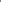 6.12.2. O envio via sistema BLL dos documentos de habilitação não exime a licitante arrematante da obrigatoriedade em comprovar sua habilitação por meio do encaminhamento à Diretoria de Compras da Prefeitura do Município de Rio Bom de todos os Documentos de Habilitação, juntamente com a proposta de preços ajustada.6.12.3.As proponentes que não realizarem o upload dos documentos de habilitação até o prazo final de recebimento das propostas serão identificadas na plataforma BLL com “Documentos Ausentes na Proposta”, o que inviabilizará suas participações, tendo em vista a obrigatoriedade na comprovação imediata da habilitação dos arrematantes.6.13. Os documentos que compõem a habilitação dos licitantes somente serão disponibilizados para avaliação do pregoeiro e para acesso público após o encerramento do envio de lances.7. DO ENVIO PELA EMPRESA VENCEDORA, DA PROPOSTA ESCRITA AJUSTADA E DOCUMENTOS DE HABILITAÇÃO7.1. A Empresa vencedora deverá enviar ao Pregoeiro, via Correios ou qualquer meio de transporte, a PROPOSTA DE PREÇOS AJUSTADA (conforme modelo constante do Anexo II), com o(s) valor(es) oferecido(s) após a etapa de lances apenas dos itens vencidos, rubricada em todas as folhas e a última assinada pelo Representante Legal da Empresa, juntamente com os DOCUMENTOS DE HABILITAÇÃO, no prazo máximo de 05 (cinco) dias úteis, contados a partir da data de julgamento final do certame, para o seguinte endereço:Prefeitura Municipal de Rio Bom / Diretoria de ComprasEndereço: Avenida Curitiba, 65, centro, Rio Bom – PR, CEP: 86830-000PROPOSTA E DOCUMENTOS - PREGÃO ELETRÔNICO Nº 09/2023, Ou no email: licita@riobom.pr.gov.brNa proposta escrita ajustada, deverá conter:a) Especificação completa do objeto oferecido com todas as informações que possibilitem a sua completa avaliação e indicação das marcas, totalmente conforme descrito no ANEXO I deste Edital; b) Preços unitários e totais, com no máximo 02 (duas) casas decimais, e valor total da proposta;c) O prazo de validade da proposta, que não poderá ser inferior a 12 (doze) meses, contados da abertura das propostas virtuais;d) Prazo para fornecimento do objeto, que será de até 10 (dez) dias úteis, a partir do recebimento da respectiva Nota de Empenho.e) A forma de pagamento, que ocorrerá em até 15 (quinze) dias, após apresentação da nota fiscal.f) Os valores dos impostos já deverão estar computados nos valores dos produtos e/ou serviços ou destacados, e inclusos todos os custos e demais despesas e encargos inerentes ao objeto até sua entrega no local fixado por este Edital;g) Razão Social, CNPJ – Cadastro Nacional de Pessoa Jurídica, endereço completo, número de telefone e e-mail, número de agência de conta bancária;h) Data e assinatura do Representante Legal da empresa proponente.7.3. A sessão pública fica suspensa, ou seja, permanece em fase de classificação/habilitação até o recebimento da proposta de preços ajustada e da documentação de habilitação, nas condições dispostas no item 7.1 deste edital.7.4. O não cumprimento do envio da proposta e documentos de habilitação dentro do prazo estabelecido acarretará nas sanções previstas neste Edital, podendo o Pregoeiro convocar a empresa que apresentou a proposta ou o lance subsequente.7.5. Se a proposta ou o lance de menor valor não for aceitável, ou se o fornecedor desatender às exigências habilitatórias, o Pregoeiro examinará a proposta ou o lance subsequente, verificando a sua compatibilidade e a habilitação do participante, na ordem de classificação, e assim sucessivamente, até a apuração de uma proposta ou lance que atenda o Edital. Também nessa etapa o Pregoeiro poderá negociar com o participante para que seja obtido preço melhor.7.6. Constatando o atendimento das exigências fixadas no Edital e inexistindo interposição de recursos, o objeto será adjudicado ao autor da proposta ou lance de menor preço.8. DOS DOCUMENTOS DE HABILITAÇÃOOs Documentos de Habilitação a seguir relacionados, observados seus prazos de emissão e validade, devem ser adicionados na plataforma BLL, por upload, até o prazo final de recebimento das propostas. 8.1. HABILITAÇÃO JURÍDICA:8.1.1 Comprovação da existência, quadro societário e qualificação da pessoa jurídica, conforme o caso:a) Ato Constitutivo, Estatuto ou Contrato Social em vigor, devidamente registrado (cujo ramo de atividade seja compatível com o objeto licitado), em se tratando de sociedades comerciais e, no caso de sociedade por ações, acompanhado de documentos de eleição de seus administradores. No caso de Contrato Social o mesmo deverá estar acompanhado de todas as alterações ou da respectiva consolidação.b) Certificado de Registro comercial, no caso de empresa individual (inscrição e alterações, se for o caso); c) Decreto de Autorização, ato de registro ou autorização de funcionamento de órgão competente, em se tratando de empresa ou sociedade estrangeira em funcionamento no País, e ato de registro ou autorização para funcionamento expedido pelo órgão competente, quando a atividade assim o exigir.d) Certificado de Condição de Microempreendedor Individual, no caso de Microempreendedor Individual – MEI, emitido com data inferior a no máximo 90 (noventa) dias, contados da data de abertura deste Pregão.8.1.2: Certidão Simplificada expedida pela Junta Comercial ou repartição competente (registro comercial no caso de empresa individual ou, se prestadora de serviços, registro junto ao Cartório de Registro de Títulos e Documentos). 8.1.3As Microempresas/ME ou Empresas de Pequeno Porte/EPP, para valerem-se da Lei Complementar nº 123, de 14 de dezembro de 2006, deverão apresentar Declaração da empresa, emitida por seu representante legal, de que se enquadra como microempresa ou empresa de pequeno porte, constituídas na forma da Lei Complementar n. 123/2006, conforme modelo constante do Anexo IV.8.2. REGULARIDADE FISCAL E TRABALHISTA:8.2.1. Prova de inscrição no Cadastro Nacional de Pessoa Jurídica (Cartão do CNPJ);8.2.2. Certidão Conjunta Negativa, ou Certidão Conjunta Positiva com efeito de Negativa, de Tributos e Contribuições Federais e Dívida Ativa da União, emitida pela Secretaria da Receita Federal do Ministério da Fazenda, comprovando a regularidade para com a Fazenda Federal, inclusive com as contribuições sociais previstas nas alíneas ‘a’ a ‘d’ do parágrafo único do art. 11 da Lei nº 8.212/1991;8.2.3. Certidão Negativa de Débitos, ou Certidão Positiva com efeito de Negativa, expedida pelo Estado do domicílio ou sede do licitante, comprovando a regularidade para com a Fazenda Estadual;8.2.4. Certidão Negativa de Débitos, ou Certidão Positiva com efeito de negativa, expedido pelo Município do domicilio ou sede do licitante, comprovando a regularidade para com a Fazenda Municipal; 8.2.5. Certificado de Regularidade de Situação do FGTS – CRF, emitido pela Caixa Econômica Federal – CEF, comprovando a regularidade perante o Fundo de Garantia por Tempo de Serviço.8.2.6. Certidão Negativa de Débitos Trabalhistas (CNDT), expedida pelos portais da Justiça do Trabalho (Tribunal Superior do Trabalho, Conselho Superior da Justiça do Trabalho e dos Tribunais Regionais do Trabalho).8.3. QUALIFICAÇÃO ECONÔMICO-FINANCEIRA:8.3.1. Certidão Negativa de Falência expedida pelo cartório distribuidor da sede da pessoa jurídica a menos de 90 (noventa) dias da data de recebimento dos envelopes prevista no preâmbulo deste Edital.8.3.2. Certidão Negativa de Recuperação Judicial expedida pelo cartório distribuidor da sede da pessoa jurídica a menos de 90 (noventa) dias da data de recebimento dos envelopes prevista no preâmbulo deste Edital.8.3.2.1. No caso de empresa em Recuperação Judicial, ressalva-se a possibilidade da participação, desde que apresente certidão emitida pela instância judicial competente, a qual certificará que a interessada está apta econômica e financeiramente a participar de procedimentos licitatórios, nos termos da Lei Federal nº 8.666/93.OBS: As certidões mencionadas nos itens 8.3.1 e 8.3.2 poderão ser apresentadas de forma conjunta, em uma única certidão, desde que a mesma declare claramente o solicitado (ação falimentar e recuperação judicial).8.4. QUALIFICAÇÃO TÉCNICA: 8.4.1. Licença Sanitária ou termo equivalente, dentro do prazo de validade, expedido pela Vigilância Sanitária Municipal ou Estadual, de acordo com a sede da empresa licitante. 8.4.2. Autorização de Funcionamento de Empresa (AFE), expedida pela Agência Nacional de Vigilância Sanitária - ANVISA. A referida comprovação poderá ser feita por meio de publicação no Diário Oficial da União ou pela página da ANVISA na Internet. 8.5.  TERMO DE DECLARAÇÕES:8.5.1. TERMO DE DECLARAÇÕES, subscrito por seu representante legal, de: Cumprimento dos Requisitos de habilitação, Que cumpre o art. 7º, XXXIII, da Constituição Federal; Inexistência de impedimento legal para licitar ou contratar com a Administração; Capacidade de Fornecimento, nas condições necessárias ao cumprimento do objeto desta licitação; Não Parentesco; Que não existe em seu quadro de empregados servidores públicos da contratante exercendo funções de gerência, administração ou tomada de decisão, na forma do art. 9º, inciso III da Lei Federal nº 8.666/93, conforme modelo constante do Anexo III.OBSERVAÇÕES SOBRE A DOCUMENTAÇÃO:8.6. A empresa proponente que desejar autenticar as cópias de documentos por meio de servidor público integrante da Equipe de Apoio deverá comparecer à Diretoria de Compras, para possibilitar a verificação da autenticidade mediante vistas do documento original, em atendimento ao art. 3º da Lei Federal nº 13.726/2018. 8.7. Não serão aceitos protocolos, comprovantes de pagamento referentes a solicitações feitas às repartições competentes quanto aos documentos mencionados neste capítulo, nem cópias ilegíveis, ainda que autenticadas.8.8. Sob pena de inabilitação, todos os documentos apresentados para a habilitação deverão estar em nome da licitante, dentro de seu prazo de validade e, preferencialmente, com o número do CNPJ e com o endereço respectivo;8.8.1. Sendo a licitante matriz, todos os documentos deverão estar em seu nome;8.8.2.Sendo a licitante filial, todos os documentos deverão estar em seu nome, exceto aqueles documentos que, pela própria natureza, comprovadamente, forem emitidos somente em nome da matriz;8.8.3. Serão dispensados da apresentação de documentos com o número do CNPJ da filial aqueles documentos que, pela própria natureza, forem emitidos somente em nome da matriz, como é o caso da Certidão Conjunta Negativa de Débitos Relativos aos Tributos Federais e à Dívida Ativa da União e da Certidão Negativa de Débitos Relativos às Contribuições Previdenciárias e às de Terceiros, por constar no próprio documento que é válido para matriz e filiais.8.9. A documentação exigida neste item deverá ser obrigatoriamente da empresa que lançará a Nota Fiscal/Fatura.8.10. Caberá a contratada manter-se, durante toda ao período de execução do objeto desta licitação, as condições de habilitação e qualificação exigidas neste Pregão.8.11. As microempresas e empresas de pequeno porte, por ocasião da participação em certames licitatórios, deverão apresentar toda a documentação exigida para efeito de comprovação de regularidade fiscal, mesmo que esta apresente alguma restrição.8.11.1. Havendo alguma restrição na comprovação da regularidade fiscal, será assegurado o prazo de 05 (cinco) dias úteis, cujo termo inicial corresponderá ao momento em que o proponente for declarado o vencedor do certame, prorrogáveis por igual período, a critério da Administração Pública, para a regularização da documentação, pagamento ou parcelamento do débito, e emissão de eventuais certidões negativas ou positivas com efeito de certidão negativa.8.11.2. A não regularização da documentação, no prazo previsto no item 8.10.1, implicará decadência do direito à contratação, sem prejuízo das sanções previstas no art. 81 da Lei nº 8.666/93, de 21 de junho de 1993, sendo facultado à Administração convocar os licitantes remanescentes, na ordem de classificação, para a assinatura do contrato, ou revogar a licitação.9. DA ABERTURA DA SESSÃO, CLASSIFICAÇÃO DAS PROPOSTAS E FORMULAÇÃO DE LANCES9.1. A abertura da presente licitação dar-se-á em sessão pública, por meio de sistema eletrônico, na data, horário e local indicados neste Edital. 9.2. O Pregoeiro verificará as propostas apresentadas, desclassificando desde logo aquelas que não estejam em conformidade com os requisitos estabelecidos neste Edital.9.2.1 A desclassificação será sempre fundamentada e registrada no sistema, com acompanhamento em tempo real por todos os participantes. 9.2.2 A não desclassificação da proposta não impede o seu julgamento definitivo em sentido contrário, levado a efeito na fase de aceitação. 9.3. O sistema ordenará automaticamente as propostas classificadas, sendo que somente estas participarão da fase de lances.9.4. O sistema disponibilizará campo próprio para troca de mensagens entre o Pregoeiro e os licitantes. 9.5. Iniciada a etapa competitiva, os licitantes deverão encaminhar lances exclusivamente por meio de sistema eletrônico, sendo imediatamente informados do seu recebimento e do valor consignado no registro. 9.5.1 O lance deverá ser ofertado pelo valor unitário do ITEM. 9.6. Os licitantes poderão oferecer lances sucessivos, observando o horário fixado para abertura da sessão e as regras estabelecidas no Edital. 9.7. O licitante somente poderá oferecer lance de valor inferior ao último por ele ofertado e registrado pelo sistema. 9.8. O intervalo mínimo de diferença de valores entre os lances, que incidirá tanto em relação aos lances intermediários quanto em relação à proposta que cobrir a melhor oferta deverá ser de R$ 0,01 (um centavo).9.9. O intervalo entre os lances enviados pelo mesmo licitante não poderá ser inferior a vinte (20) segundos e o intervalo entre lances não poderá ser inferior a três (3) segundos, sob pena de serem automaticamente descartados pelo sistema os respectivos lances.9.10. Será adotado para o envio de lances no pregão eletrônico o modo de disputa “aberto”, em que os licitantes apresentarão lances públicos e sucessivos, com prorrogações. 9.11. A etapa de lances da sessão pública terá duração de dez minutos e, após isso, será prorrogada automaticamente pelo sistema quando houver lance ofertado nos últimos dois minutos do período de duração da sessão pública. 9.12. A prorrogação automática da etapa de lances, de que trata o item anterior, será de dois minutos e ocorrerá sucessivamente sempre que houver lances enviados nesse período de prorrogação, inclusive no caso de lances intermediários. 9.13. Não havendo novos lances na forma estabelecida nos itens anteriores, a sessão pública encerrar-se-á automaticamente. 9.14. Encerrada a fase competitiva sem que haja a prorrogação automática pelo sistema, poderá o pregoeiro, assessorado pela equipe de apoio, justificadamente, admitir o reinício da sessão pública de lances, em prol da consecução do melhor preço. 9.15. Não serão aceitos dois ou mais lances de mesmo valor, prevalecendo aquele que for recebido e registrado em primeiro lugar. 9.16. Durante o transcurso da sessão pública, os licitantes serão informados, em tempo real, do valor do menor lance registrado, vedada a identificação do licitante.9.17. No caso de desconexão com o Pregoeiro, no decorrer da etapa competitiva do Pregão, o sistema eletrônico poderá permanecer acessível aos licitantes para a recepção dos lances. 9.18. Quando a desconexão do sistema eletrônico para o pregoeiro persistir por tempo superior a dez minutos, a sessão pública será suspensa e reiniciada somente após decorridas vinte e quatro horas da comunicação do fato pelo Pregoeiro aos participantes, no sítio eletrônico utilizado para divulgação. 9.19. O critério de julgamento adotado será o menor preço POR ITEM, conforme definido neste Edital e seus anexos. 9.20. Caso o licitante não apresente lances, concorrerá com o valor de sua proposta. 9.21. Encerrada a etapa de envio de lances da sessão pública, o pregoeiro deverá encaminhar, pelo sistema eletrônico, contraproposta ao licitante que tenha apresentado o melhor preço, para que seja obtida melhor proposta, vedada a negociação em condições diferentes das previstas neste Edital. 9.22. A negociação será realizada por meio do sistema, podendo ser acompanhada pelos demais licitantes. 9.23. Incumbirá à empresa licitante acompanhar as operações no sistema eletrônico durante a sessão pública do Pregão, ficando responsável pelo ônus decorrente da perda de negócios, diante da inobservância de quaisquer mensagens emitidas por meio do sistema ou de sua desconexão. 9.24. Durante a sessão pública, a comunicação entre o Pregoeiro e as licitantes ocorrerá exclusivamente mediante troca de mensagens, em campo próprio do sistema eletrônico. 10. DA IMPUGNAÇÃO, ESCLARECIMENTOS E DOS RECURSOS 10.1.Qualquer interessado poderá impugnar ou solicitar esclarecimentos em relação aos termos do edital deste pregão, por meio eletrônico, em campo específico da plataforma BLL, até 03 (três) dias úteis anteriores à data fixada para abertura da sessão pública.10.1.1. O pregoeiro responderá aos pedidos de esclarecimentos e decidirá sobre as impugnações no prazo de 02 (dois) dias úteis, contado da data do recebimento do pedido, e poderá requisitar subsídios formais aos responsáveis pela elaboração do edital e dos anexos.10.1.2. As impugnações e pedidos de esclarecimentos não suspendem os prazos previstos no certame. 10.1.3. As respostas aos pedidos de esclarecimentos serão devidamente divulgadas e vincularão os participantes e a administração. 10.1.4. Acolhida a impugnação contra o edital, será definida e publicada nova data para realização do certame.10.2. Declarado o vencedor, qualquer licitante poderá, durante o prazo concedido na sessão pública, de forma imediata e motivada, em campo próprio do sistema (Manifestação de Recursos), manifestar sua intenção de recorrer.10.2.1. O Pregoeiro assegurará a seu critério, tempo mínimo de 15 (quinze) minutos, para que o licitante manifeste motivadamente sua intenção de recorrer. 10.2.2. Nesse momento o Pregoeiro não adentrará no mérito recursal, mas apenas verificará as condições de admissibilidade do recurso. 10.2.3. Uma vez admitido o recurso, o licitante recorrente terá, a partir de então, o prazo de 03 (três) dias para apresentar as razões, pelo sistema eletrônico, ficando os demais licitantes, desde logo, intimados para, querendo, apresentarem contrarrazões também pelo sistema eletrônico, em outros três dias, que começarão a contar do término do prazo do recorrente, sendo-lhes assegurada vista imediata dos elementos indispensáveis à defesa de seus interesses. 10.2.4. O acolhimento do recurso importará na invalidação apenas dos atos que não podem ser aproveitados.10.2.5. A ausência de manifestação imediata e motivada do licitante quanto à intenção de recorrer, importará na decadência desse direito, e o pregoeiro estará autorizado a adjudicar o objeto ao licitante declarado vencedor e encaminhar o processo devidamente instruído à autoridade superior e propor a homologação.10.3. Não serão conhecidas as impugnações e/ou recursos apresentados fora do prazo legal e/ou subscritos por representante não habilitado ou não identificado no processo para responder pela proponente. 11. DA ADJUDICAÇÃO E HOMOLOGAÇÃO: 11.1. Constatado o atendimento das exigências previstas no Edital, a licitante será declarada vencedora, sendo-lhe adjudicado o objeto da licitação pelo próprio pregoeiro, na hipótese de inexistência de recursos, com a posterior homologação do resultado pela Autoridade Superior. 11.2. O resultado desta licitação será publicado no Diário Oficial do Município e no endereço eletrônico: www.Rio Bom.pr.gov.br, portal da transparência, em licitação - processos licitatórios.12. DO REGISTRO DE PREÇOS12.1 Os itens objetos deste Pregão serão registrados em Ata de Registro de Preços e contratados consoante às regras próprias do Sistema. Não sendo assinada a Ata de Registro de Preços, poderá o órgão licitante convocar a outra proponente classificada, ao preço do primeiro, sem prejuízo das sanções previstas neste Edital e no art. 7º da Lei Federal nº 10.520/2002 e Decreto Federal nº 7.892/2013, observada a ampla defesa e o contraditório.12.2. A proponente adjudicatária deverá comparecer para assinatura da Ata de Registro de Preços no prazo de 05 (cinco) dias úteis, contados a partir da data da convocação expedida pela Diretoria de Compras.12.3. A convocação referida pode ser formalizada por qualquer meio de comunicação que comprove a data do correspondente recebimento.12.4. O prazo de convocação poderá ser prorrogado uma vez, por igual período, quando solicitado durante seu transcurso, desde que ocorra motivo justificado, aceito pela LICITANTE. Não havendo decisão, a assinatura da Ata de Registro de Preços deverá ser formalizada até o 5º (quinto) dia útil, contado da data da convocação.12.5. Para a assinatura da Ata de Registro de Preço, a LICITANTE poderá verificar, por meio da Internet, a regularidade com a Seguridade Social (INSS), Fundo de Garantia de Tempo de Serviço (FGTS) ou Situação de Regularidade do Empregador, Secretaria da Receita Federal e Procuradoria da Fazenda Nacional.12.6. Também para assinatura da Ata de Registro de Preços e para o(s) contrato(s) dela decorrente ou para retirada da(s) Nota(s) de Empenho(s), a proponente adjudicatária deverá indicar o representante legal ou procurador constituído para tanto, acompanhado dos documentos correspondentes.12.7. A recusa injustificada de assinar a Ata de Registro de Preços ou os contratos ou aceitar/retirar o instrumento equivalentes dela decorrentes, observado o prazo estabelecido, caracteriza o descumprimento total da obrigação assumida por parte da proponente adjudicatária, sujeitando-a as sanções previstas no item 13.12.8. A Ata de Registro de Preços terá vigência de 12 (doze) meses a contar da data de sua emissão. 13. DAS PENALIDADES E SANÇÕES ADMINISTRATIVAS 13.1. Nos termos do artigo 48 do Decreto Municipal nº 21.293/2020, ficará impedido de licitar e de contratar com a Administração Municipal e será descredenciado do sistema, pelo prazo de até cinco anos, sem prejuízo das multas previstas em edital e no contrato e das demais cominações legais, garantido o direito à ampla defesa, a empresa LICITANTE que, convocada dentro do prazo de validade de sua proposta:I – não assinar o contrato ou a ata de registro de preços;II – não entregar a documentação exigida no edital;III - apresentar documentação falsa;IV – causar o atraso na execução do objeto;V - não mantiver a proposta;VI - falhar na execução do contrato;VII - fraudar a execução do contrato;VIII - comportar-se de modo inidôneo;IX - declarar informações falsas; eX – cometer fraude fiscal.13.1.1. As sanções aplicadas serão registradas e publicadas no sistema e no Diário Oficial do Município.13.2. Pela inexecução total ou parcial do objeto licitado, a Administração Municipal poderá, nos termos do art. 87 da Lei 8.666/93, garantido o direito do contraditório e da ampla defesa, aplicar à ADJUDICATÁRIA as seguintes penalidades:I – Advertência;II - Suspensão temporária de participação em licitações e impedimento de contratar com a Administração, por um prazo não superior a 02 (dois) anos.III - Declaração de inidoneidade para licitar e contratar com a Administração Pública enquanto perdurarem os motivos determinantes da punição ou até que seja promovida a reabilitação perante a própria autoridade que aplicou a penalidade, que será concedida sempre que a contratada ressarcir a Administração pelos prejuízos resultantes e após decorrido o prazo da sanção aplicada com base no inciso anterior. IV -Multas pecuniárias, nas seguintes proporções:a) moratória de 0,2% (dois décimos por cento) por dia de atraso, calculada sobre o valor do objeto não executado dentro do prazo estipulado, na hipótese de atraso injustificado, até o máximo de 30 (trinta) dias, após o que poderá a critério da administração, não mais ser recebido e aceito, configurando-se a inexecução total do ajuste, com as conseqüências previstas em lei e nesta cláusula;b) de até 30% (trinta por cento) sobre o valor do objeto não executado – observando-se que independentemente da data de emissão do documento fiscal da empresa, a efetividade da execução se dá no momento em que é atestado o recebimento, hipótese que caracteriza, conforme o caso, inexecução total ou parcial do ajuste.13.2.1. A apresentação das razões do atraso, antes da data avençada para entrega do objeto, embora não elida por si a penalidade, poderá contar favoravelmente à empresa quando da decisão da Administração, se cabíveis os argumentos apresentados.13.2.2. As sanções previstas nos incisos I, II e III desta cláusula poderão ser aplicadas juntamente com a do inciso IV, facultada a defesa prévia da ADJUDICATÁRIA, no respectivo processo, no prazo de 5 (cinco) dias úteis, contados da intimação do ato, nos termos do § 2º, do artigo 87, da Lei nº. 8.666/93.13.2.3. Nos termos do parágrafo 3º do art. 86 e do parágrafo 1º do art. 87 da Lei nº 8.666/93, a multa, caso aplicada após regular processo administrativo, será descontada do pagamento eventualmente devido pela Administração ou ainda, quando for o caso, cobrada judicialmente, em conformidade com a legislação específica. 14. DA ENTREGA / RECEBIMENTO E FISCALIZAÇÃO DOS ITENS OBJETO DO PREGÃO14.1. Constatada a necessidade dos produtos, a Prefeitura do Município de Rio Bom, através da Divisão de Contabilidade, procederá à emissão da respectiva nota de Empenho de Despesa e ordem de compra em nome do licitante, relacionando-se o produto pretendido e sua quantidade, bem como o respectivo preço, conforme registrado em ata, devendo o fornecimento ser realizado em até 10 (dez) dias úteis, após o recebimento da respectiva ordem de compra.14.2. O não fornecimento do produto no prazo estabelecido, implicará na decadência do direito do licitante à manutenção dos seus preços no sistema de registro, sem prejuízo das sanções previstas neste edital.14.3. As empresas vencedoras deverão fornecer os materiais em conformidade com as normas vigentes e com prazo mínimo de validade de 18 meses a partir da data de emissão da nota fiscal.14.4. O produto entregue que apresentar problema e/ou defeito será rejeitado, obrigando-se o fornecedor a substituí-lo, sem prejuízo para o Município de Rio Bom. Apurada, em qualquer tempo, divergência entre as especificações pré-fixadas e o fornecimento efetuado será aplicada à Contratada sanções previstas neste edital e na legislação vigente.14.5. A quantidade para fornecimento será solicitada pelo respectivo órgão, de acordo com as suas necessidades.14.6. A existência de preços registrados não obriga o Município de Rio Bom a contratar todos os quantitativos estimados, ficando-lhe facultada, inclusive, a prerrogativa de realizar licitação específica para a contratação pretendida, assegurado ao beneficiário do registro preferência de fornecimento em caso de igualdade.14.7. Será de responsabilidade do fornecedor que tiver seus preços registrados, o ônus resultante de quaisquer ações, demandas, custos e despesas em decorrência de danos causados ao órgão participante desta Ata ou a terceiros ocorridos por culpa de qualquer de seus empregados e/ou prepostos, obrigando-se ainda por quaisquer responsabilidades decorrentes de ações judiciais que lhe venham a ser atribuídas por força de lei, relacionados com o cumprimento do Edital e com as obrigações assumidas na Ata de Registro de Preços.14.8. O acompanhamento, fiscalização e recebimento dos produtos serão realizados pela servidora Mariele Caroline Marques Nogueira Puhl designada através da portaria 017/2021. - Local de entrega: Avenida Goias,165 – centro Rio Bom -Pr. Telefone: (43) 3468114214.9. A fiscalização exercerá rigoroso controle em relação às quantidades e à qualidade dos produtos entregues, a fim de possibilitar a aplicação das penalidades previstas, quando desatendidas as disposições a elas relativas. 14.10. O acompanhamento e a fiscalização do fornecimento não excluem nem reduzem a responsabilidade da empresa fornecedora pelo correto cumprimento das obrigações decorrentes deste edital.14.11. O Município de Rio Bom poderá, até o momento da emissão da Autorização de Fornecimento, desistir da contratação do objeto proposto, no seu todo ou em parte, sem que caibam quaisquer direitos ao licitante vencedor.15. DO PAGAMENTO E DOTAÇÃO ORÇAMENTÁRIA15.1. O pagamento do objeto fornecido será realizado no prazo de até 15 (quinze) dias após seus fornecimentos, acompanhados das respectivas notas fiscais:15.2 Ao Município fica reservado o direito de não efetuar o pagamento caso, no momento da aceitação, os produtos não estiverem em conformidade com as especificações estipuladas.15.3. O custo da aquisição resultante da presente licitação será coberto com recursos provenientes das seguintes Dotações Orçamentárias:15.4. Nenhum pagamento será efetuado à empresa Detentora do Registro de Preços enquanto pendente de liquidação qualquer obrigação financeira que lhe for imposta, em virtude de penalidade ou inadimplência, sem que isso gere direito ao pleito de reajustamento dos preços ou correção monetária; 15.5. As notas fiscais deverão ser emitidas em nome do Fundo Municipal de Saúde, com CNPJ nº 08.518.587/0001-37, de acordo com as informações contidas nas Notas de Empenho.15.6. Caso se faça necessária reapresentação de qualquer fatura por culpa da empresa Detentora da Ata de Registro de Preços, o prazo para pagamento reiniciar-se-á a contar da data da respectiva representação;15.7. No caso de eventual atraso de pagamento, desde que a empresa não tenha concorrido de alguma forma para tanto, fica convencionado que o índice de compensação financeira devido será calculado mediante a aplicação da seguinte fórmula:EM = I x N x VP, onde:EM = Encargos Moratórios;N = Número de dias entre a data prevista para o pagamento e a do efetivo pagamento;VP = Valor da parcela a ser paga;I = Índice de compensação financeira = 0,00016438, assim apurado:I =(TX)     I = (6/100)    I = 0,00016438365365              365        TX = Percentual da taxa anual = 6%16. DA SUSPENSÃO OU CANCELAMENTO DOS PREÇOS REGISTRADOS16.1. Os preços registrados poderão ser suspensos ou cancelados nos seguintes casos:16.1.1. Por decurso de prazo de vigência ou quando não restarem fornecedores registrados. 16.1.2. Pelo Órgão Gerenciador quando: a) o detentor da ata descumprir as condições da Ata de Registro de Preços a que estiver vinculado; b) o detentor não retirar nota de empenho ou instrumento equivalente no prazo estabelecido, sem justificativa aceitável; c) em qualquer hipótese de inexecução total ou parcial do contrato de fornecimento; d) não aceitar reduzir o seu preço registrado, na hipótese deste se apresentar superior ao praticado no mercado; e) sofrer sanção prevista nos incisos III ou IV do caput do art. 87 da Lei nº 8.666, de 1993, ou no art. 7º da Lei nº 10.520, de 2002; f) por razões de interesse público, devidamente fundamentado. 16.1.3. Pelo detentor da ata, quando mediante solicitação por escrito, demonstrar que está definitiva ou temporariamente impossibilitado de cumprir as exigências da licitação e devidamente aceita pela Prefeitura do Município de Rio Bom, nos termos legais; 16.2. Enquanto perdurar a suspensão ou cancelamento dos preços, poderão ser realizadas novas licitações para aquisição dos bens constantes dos registros de preços.16.3. O cancelamento do registro, assegurados o contraditório e a ampla defesa, será formalizado por despacho da autoridade competente.17. DA REVISÃO / ALTERAÇÃO DOS PREÇOS REGISTRADOS17.1.  Os preços registrados poderão ser revistos em decorrência de eventual redução dos preços  praticados no mercado ou de fato que eleve o custo dos materiais registrados, cabendo ao órgão gerenciador promover as  negociações junto aos fornecedores, observadas as disposições contidas na alínea “d” do inciso II do caput do art. 65 da Lei nº 8.666, de 1993.17.1.1. Os preços registrados que sofrerem revisão não poderão ultrapassar os preços praticados no mercado, mantendo-se a diferença percentual apurada entre o valor originalmente constante da proposta e aquele vigente no mercado à época do registro.17.2.  Quando o preço registrado tornar-se superior ao preço praticado no mercado por motivo superveniente, o órgão gerenciador convocará os fornecedores para negociarem a redução dos preços aos valores praticados pelo mercado, observando-se o seguinte:a) Os fornecedores que não aceitarem reduzir seus preços aos valores praticados pelo mercado serão liberados do compromisso assumido, sem aplicação de penalidade.b) A ordem de classificação dos fornecedores que aceitarem reduzir seus preços aos valores de mercado observará a classificação original.17.3.  Quando o preço de mercado tornar-se superior aos preços registrados e o fornecedor não puder cumprir o compromisso, o órgão gerenciador poderá:a) liberar o fornecedor do compromisso assumido, caso a comunicação ocorra antes do pedido de fornecimento, e sem aplicação da penalidade se confirmada a veracidade dos motivos e comprovantes apresentados; eb) convocar os demais fornecedores para assegurar igual oportunidade de negociação.c) Não havendo êxito nas negociações, o órgão gerenciador deverá proceder à revogação da ata de registro de preços, adotando as medidas cabíveis para obtenção da contratação mais vantajosa.18. DAS DISPOSIÇÕES GERAIS 18.1.Da sessão pública do Pregão, o sistema eletrônico gerará ata circunstanciada, na qual estarão registrados todos os atos do procedimento e as ocorrências relevantes.18.2.O Pregoeiro, no interesse público, poderá sanar, relevar omissões ou erros puramente formais observados na Documentação de Habilitação e Proposta de Preços, desde que não contrariem a legislação vigente e não comprometam a lisura da licitação. 18.3. A presente licitação a qualquer tempo poderá ser adiada por conveniência exclusiva da Administração, revogada no todo ou em parte por razões de interesse público decorrentes de fato superveniente, devidamente comprovado, pertinente e suficiente para justificar tal conduta, ou, anulada, no todo ou em parte, por ilegalidade de ofício ou por provocação de terceiro sem que caiba as licitantes qualquer direito a reclamação ou indenização por esses fatos, de acordo com o art. 49 da Lei Federal n. º 8.666/93. 18.4. Assegura-se ao Município de Rio Bom o direito de:18.4.1. Promover, em qualquer fase da licitação, diligência destinada a esclarecer ou a complementar a instrução do processo (art. 43, parágrafo 3º, da Lei 8.666/93);18.4.2. Adiar a data da sessão pública;18.4.3. Rescindir unilateralmente o ajuste nos termos do inciso I do artigo 79, da Lei nº 8.666/93;18.4.4. Adquirir ou não os itens objeto do Sistema de Registro de Preços.18.5. Nenhuma indenização será devida às licitantes pela elaboração e/ou apresentação de documentos relativos à presente licitação.18.6. Reserva-se ao pregoeiro o direito de solicitar, em qualquer época ou oportunidade, informações complementares.18.7. No interesse da Administração, sem que caiba aos participantes qualquer reclamação ou indenização, poderá ser:	18.7.1. Adiada a data da abertura desta licitação;	18.7.2. Alterada as condições do presente edital, com fixação de novo prazo para a sua realização.18.8. As empresas licitantes são responsáveis administrativa, civil e penalmente pela fidelidade e legitimidade das informações e dos documentos apresentados em qualquer fase da licitação. 18.9.As empresas licitantes devem observar o mais alto padrão de ética durante todo o processo de licitação, de contratação e de execução do objeto contratual.18.9.1. Para os propósitos desta cláusula, definem-se as seguintes práticas:“prática corrupta”: oferecer, dar, receber ou solicitar, direta ou indiretamente, qualquer vantagem com o objetivo de influenciar a ação de servidor público no processo de licitação ou na execução de contrato;“prática fraudulenta”: a falsificação ou omissão dos fatos, com o objetivo de influenciar o processo de licitação ou de execução de contrato;“prática colusiva”: esquematizar ou estabelecer um acordo entre dois ou mais licitantes, com ou sem o conhecimento de representantes ou prepostos do órgão licitador, visando estabelecer preços em níveis artificiais e não-competitivos;“prática coercitiva”: causar dano ou ameaçar causar dano, direta ou indiretamente, às pessoas ou sua propriedade, visando influenciar sua participação em um processo licitatório ou afetar a execução do contrato;“prática obstrutiva”: (i) destruir, falsificar, alterar ou ocultar provas em inspeções ou fazer declarações falsas aos representantes do organismo financeiro multilateral, com o objetivo de impedir materialmente a apuração de alegações de prática prevista, deste Edital; (ii) atos cuja intenção seja impedir materialmente o exercício do direito de o organismo financeiro multilateral promover inspeção.18.10. Na contagem dos prazos estabelecidos neste edital, excluir-se-á o dia do início e incluir-se-á o do vencimento. 18.11. A homologação do resultado desta licitação não implicará direito à contratação.18.12. Os casos omissos serão resolvidos pelo Pregoeiro, com auxílio da Equipe de Apoio.18.13. As normas que disciplinam este pregão serão sempre interpretadas em favor da ampliação da disputa entre os interessados, desde que não comprometam o interesse da Administração, a finalidade e a segurança da contratação.18.14. O foro da cidade de Marilândia do Sul, Estado do Paraná é designado como o competente para dirimir quaisquer controvérsias relativas a este Pregão e à adjudicação, contratação e execução dela decorrentes. 18.15.Não havendo expediente ou ocorrendo qualquer fato superveniente que impeça a realização do certame na data marcada, a sessão será automaticamente transferida para o primeiro dia útil subsequente, no mesmo horário e local anteriormente estabelecido, desde que não haja comunicação do Pregoeiro em contrário.18.16. Quaisquer informações relativas a esta licitação serão prestados pelo Pregoeiro, na Prefeitura Municipal de Rio Bom, Diretoria de Compras, situada à Rua Getúlio Vargas, 900, centro, ou pelo e-mail: licitac@riobom.pr.gov.br18.17. Este edital contém os seguintes anexos:Anexo I – Especificações do Objeto;  Anexo II – Modelo de Carta-Proposta; Anexo III – TERMO DE DECLARAÇÕES: Declaração de Cumprimento dos Requisitos de habilitação, Capacidade de Fornecimento; Inexistência de Fato Superveniente; Que cumpre o art. 7º, XXXIII, da Constituição Federal; Não parentesco; Que não existem em seu quadro de empregados servidores públicos da contratante exercendo funções de gerência, administração ou tomada de decisão; Anexo IV - Declaração da empresa, emitida por seu representante legal, de que se enquadra como microempresa ou empresa de pequeno porte, na forma da Lei Complementar n. 123/2006; Anexo V – Minuta da Ata de Registro de Preços.RIO BOM, ESTADO DO PARANÁ, EM 02 DE MARÇO DE 2023.MOISES  JOSE  DE ANDRADEPrefeito Municipal JOSÉ BENEDITO DE ANDRADEAutarquia Municipal de SaúdeJOSE CARLOS DE PAULAPregoeiroANEXO I – ESPECIFICAÇÕES TÉCNICAS/TERMO DE REFERÊNCIAANEXO ITERMO DE REFERÊNCIA PREGÃO 09/2023OBJETO: AQUISIÇÃO DE MATERIAIS DE USO MÉDICO, ENFERMAGEM E HOSPITALAR, PARA A AUTARQUIA MUNICIPAL DE SAÚDE.R$ 1.142.153,90 (Um Milhão cento e quarenta e dois mil cento e cinquenta e três reais e noventa centavos).1.1) O fornecimento do objeto será prestado de forma gradual, conforme demanda, pelo período de 12 (doze) meses, a partir da data de emissão da Ata de Registro de Preços.1.2) Constatada a necessidade dos produtos, a Prefeitura do Município de Rio Bom, através da Divisão de Contabilidade, procederá à emissão da respectiva nota de Empenho de Despesa e ordem de compra em nome do licitante, relacionando-se o produto pretendido e sua quantidade, bem como o respectivo preço, conforme registrado em ata, devendo o fornecimento ser realizado em até 10 (dez) dias úteis, após o recebimento da respectiva ordem de compra.1.3) Os produtos deverão estar em conformidade com as normas vigentes e deverão possuir prazo mínimo de validade de 18 meses após a data de emissão da nota fiscal. Aqueles que apresentarem problema e/ou defeito serão rejeitados, obrigando-se o fornecedor a substituí-los, sem prejuízo para o Município de Rio Bom. Apurada, em qualquer tempo, divergência entre as especificações pré-fixadas e o fornecimento efetuado será aplicada à empresa adjudicatária sanções previstas neste edital e na legislação vigente.1.4) O pagamento do objeto fornecido será realizado no prazo de até 15 (quinze) dias após seus fornecimentos, acompanhados das respectivas notas fiscais.1.5) As notas fiscais deverão ser emitidas em nome da Autarquia Municipal de Saúde, com CNPJ nº 23.848.604/0001-98, de acordo com as informações contidas nas Notas de Empenho.1.6) O responsável pelo recebimento do objeto deste contrato, é o (a) funcionaria Mariele Caroline Marques Nogueira Puhl designada através da portaria 055/2021.O Fiscal do contrato é o Sr. Clodoaldo Paulo de Andrade, designado pela Portaria 036/2023. - Local de entrega: UBS (unidade básica de Saúde – situado à Avenida Goias,165 – centro Rio Bom -Pr. Telefone: (43) 34681142.1.7) A participação na licitação importa em total, irrestrita e irretratável submissão das licitantes proponentes às condições deste edital.ANEXO II – MODELO DE PROPOSTA COMERCIAL(em papel timbrado da proponente)PREGÃO ELETRÔNICO N° 09/2023“REGISTRO DE PREÇOS PARA AQUISIÇÃO DE MATERIAIS DE USO MÉDICO, ENFERMAGEM E HOSPITALAR, PARA A AUTARQUIA MUNICIPAL DE SAÚDE.Razão Social da Empresa Licitante: ___________________________ CNPJ:___________________Endereço:________________________________________ Telefone: (__)__________________e-mail:_______________________O signatário da presente, em nome da empresa, propõe:1) Os seguintes preços abaixo:				2) Prazo para entrega dos materiais, mediante a emissão da respectiva Ordem de Compra/Nota de Empenho é de: 10 (dez) dias.				3) Prazo de validade da proposta – a proposta terá validade durante todo o período do registro de preços, independentemente de ausência ou especificação diversa, ou seja, pelo prazo de 12 (doze) meses.				4) O prazo para pagamento será de 15 (quinze) dias após os fornecimentos e emissão das respectivas notas fiscais.				5) Garantimos que os materiais médicos serão entregues com prazo mínimo de validade de 18 meses e que serão substituídos, sem ônus para a entidade de licitação, caso não estejam de acordo às especificações e padrões exigidos.				6) Declaramos que nos preços contidos na proposta escrita e naqueles que, porventura, vierem a ser ofertados por meio de lances verbais, estão incluídos todos os custos diretos e indiretos, impostos, lucro empresarial, tributos incidentes, seguro, frete e outros necessários ao cumprimento integral do objeto deste edital e seus anexos.				7) Declaramos que estamos enquadradas no Regime de tributação de Microempresa e Empresa de Pequeno Porte, conforme estabelece o artigo 3º da Lei Complementar 123, de 14 de dezembro de 2006. (Somente na hipótese de o licitante ser Microempresa ou Empresa de Pequeno Porte (ME/EPP).								8) Informar os seguintes Dados Bancários, a fim de agilizar os possíveis pagamentos: Banco:______________ / Agencia:_____________ / Conta Corrente:__________				Local,         (data)					__________________________					Assinatura do Responsável Legal.ANEXO III – TERMO DE DECLARAÇÕESDeclaração de: Cumprimento dos Requisitos de Habilitação, Capacidade de Fornecimento; Inexistência de Fato Superveniente; Que cumpre o art. 7º, XXXIII, da Constituição Federal; Não parentesco; Que não existem em seu quadro de empregados servidores públicos da contratante (art. 9º da Lei 8.666/93)PREGÃO ELETRÔNICO N° 09/2023O signatário da presente, em nome da proponente (nome da empresa) ____________________, inscrita no CNPJ sob n° ________________, sediada (endereço completo) __________________________________ DECLARA, PARA TODOS OS FINS LEGAIS E NECESSÁRIOS, SOB AS PENAS DA LEI, QUE: CUMPRE todos os requisitos habilitatórios do Pregão Eletrônico n° 09/2023 do Município de Rio Bom. Está plenamente capacitado a fornecer os produtos licitados, referente ao PREGÃO ELETRÔNICO Nº 09/2023, nas quantidades e nos prazos previstos.3. Não ter recebido do Município de Rio Bom, SUSPENSÃO TEMPORÁRIA de participação em licitação ou impedimento de contratar com a Administração Municipal, assim como não ter recebido declaração de INIDONEIDADE para licitar e/ou contratar com o Poder Público, em qualquer de suas esferas, seja Federal, Estadual ou Municipal, ciente da obrigatoriedade de declarar ocorrências supervenientes.Cumpre o disposto no inciso XXXIII do art. 7º da Constituição e na Lei nº 9.854, de 27 de outubro de 1999, de que a empresa não possui trabalhadores menores de 18 anos realizando trabalho noturno, perigoso ou insalubre e de qualquer trabalho a menores de 16 anos, salvo na condição de aprendiz, a partir de 14 anos, na forma da Lei.Dentre os membros do quadro societário, há cônjuge, companheiro ou parente em linha reta, colateral ou por afinidade, até o terceiro grau, inclusive, da autoridade nomeante ou de servidor da mesma pessoa jurídica, investindo em cargo de direção, chefia ou assessoramento, para o exercício de cargo em comissão ou de confiança, ou ainda, de função gratificada na Administração Pública direta e indireta, compreendido ajuste mediante designação reciprocas? (Súmula vinculante nº 13 - STF)			(  ) Não    (  ) Sim    Em Caso Positivo, apontar:Para os fins requeridos no inciso III, do artigo 9° da Lei Federal n° 8.666, de 21 de junho de 1993, não tem em seu quadro de empregados, servidores públicos da contratante exercendo funções de gerência, administração ou tomada de decisão, bem como sócios, gerentes ou diretores que sejam parentes em linha reta, colateral ou por afinidade, até o terceiro grau, inclusive, de membros ou servidores do Poder Executivo Municipal e Fundação Cultural.Por ser expressão fiel da verdade, firmo a presente Declaração, assumindo as consequências civis, penais e administrativas sobre eventual falsidade do que for relatado.____________________, ______ de _________________ de _______.____________________________________________________________(nome completo do representante da empresa, n° do R.G. e assinatura).ANEXO IV– MODELO DE DECLARAÇÃO PARA MICROEMPRESA (ME) E/OU EMPRESA DE PEQUENO PORTE (EPP)PREGÃO ELETRÔNICO N° 09/2023“REGISTRO DE PREÇOS PARA AQUISIÇÃO DE MATERIAIS DE USO MÉDICO, ENFERMAGEM E HOSPITALAR, PARA A AUTARQUIA MUNICIPAL DE SAÚDE.(A ausência desta declaração impedirá a identificação da licitante como beneficiária do tratamento favorecido e diferenciado a que se refere os artigos 42 a 49 da Lei Complementar nº 123/06, devidamente atualizada pela Lei Complementar nº147/14).A empresa ___________________________________________________, com sede à ____________________________, nº_____, bairro______________________, na cidade de ___________________, Estado de ______________________, inscrita no CNPJ sob nº _________________________, neste ato representada pelo(a) Sr.(a)_____________________________, cargo__________________________, portador(a) do CPF Nº_________________ e do RG nº_________________, DECLARA, sob as penas da lei, sem prejuízo das sanções e penas previstas no edital, ser uma .........(Microempresa ou Empresa dePequeno Porte) nos termos do enquadramento previsto na Lei Complementar nº 123/06, devidamente  atualizada pela  Lei Complementar nº 147/14,  cujos termos declaramos conhecer na íntegra, estando apta, portanto, a exercer o direito de preferência como critério de desempate  e de obter prazo para a comprovação da regularidade fiscal e trabalhista, no âmbito e nos termos do referido pregão. ________________________ de ________________________de ________.(Local)                          (dia)                       (Mês)                      (Ano)_____________________________________Nome e assinatura do representante legalANEXO V – MINUTA DA ATA DE REGISTRO DE PREÇOSPREGÃO ELETRÔNICO N° 09/2023“REGISTRO DE PREÇOS PARA AQUISIÇÃO DE MATERIAIS DE USO MÉDICO, ENFERMAGEM E HOSPITALAR, PARA A AUTARQUIA MUNICIPAL DE SAÚDE.ATA DE REGISTRO DE PREÇOS Nº ____/2023CLÁUSULA PRIMEIRA - DO OBJETO1.1. Fornecer a AUTARQUIA MUNICIPAL DE SAÚDE, material de uso médico, hospitalar e de enfermagem nas condições fixadas nesta minuta contratual:CLÁUSULA SEGUNDA - DO PREÇO2.1. O preço unitário para fornecimento do objeto de registro será o de MENOR PREÇO POR ITEM, inscrito na Ata do Processo e Licitação descritos acima e de acordo com a ordem de classificação das respectivas propostas que integram este instrumento, independente de transcrição, pelo prazo de validade do registro, conforme segue:2.2. Os preços registrados serão confrontados periodicamente, a cada 90 (noventa) dias com os praticados no mercado e assim controlados pelo ÓRGÃO GERENCIADOR.2.2.1. O preço registrado poderá ser revisto em decorrência de eventual redução dos preços praticados no mercado ou de fato que eleve o custo dos serviços ou bens registrados, cabendo ao órgão gerenciador promover as negociações junto ao fornecedores, observadas as disposições contidas na alínea 'd' do inciso II do caput do art. 65 da Lei nº 8.666 de 1993.2.2.1.1. Os preços registrados que sofrerem revisão não poderão ultrapassar os preços praticados no mercado, mantendo-se a diferença percentual apurada entre o valor originalmente constante da proposta e aquele vigente no mercado à época do registro.2.2.2. Quando o preço registrado tornar-se superior ao preço praticado no mercado por motivo superveniente, o órgão gerenciador convocará os fornecedores para negociarem a redução dos preços aos valores praticados pelo mercado, observando-se o seguinte:a) Os fornecedores que não aceitarem reduzir seus preços aos valores praticados pelo mercado serão liberados do compromisso assumido, sem aplicação de penalidade.b) A ordem de classificação dos fornecedores que aceitarem reduzir seus preços aos valores de mercado observará a classificação original.2.2.3. Quando o preço de mercado tornar-se superior aos preços registrados e o fornecedor não puder cumprir o compromisso, o órgão gerenciador poderá:a) liberar o fornecedor do compromisso assumido, caso a comunicação ocorra antes do pedido de fornecimento, e sem aplicação da penalidade se confirmada à veracidade dos motivos e comprovantes apresentados; eb) convocar os demais fornecedores para assegurar igual oportunidade de negociação.2.3. Não havendo êxito nas negociações, o órgão gerenciador deverá proceder à revogação da ata de registro de preços, adotando as medidas cabíveis para obtenção da contratação mais vantajosa.2.4. Para efeitos de revisão de preços ou do pedido de cancelamento do registro de que trata a cláusula sexta, a comprovação deverá ser feita por meio de documentação comprobatória da elevação dos preços inicialmente pactuados, mediante juntada da planilha de custos, lista de preços de fabricantes, notas fiscais de aquisição, de transporte, encargos e outros, alusivos à data de apresentação da proposta e do momento de pleito, sob pena de indeferimento do pedido.2.5. A revisão será precedida de pesquisa prévia no mercado, banco de dados, índices ou tabelas oficiais e ou outros meios disponíveis para levantamento das condições de mercado, envolvendo todos os elementos materiais para fins de fixação de preço máximo a ser pago pela administração.CLAÚSULA TERCEIRA – DO PRAZO DE VALIDADE DO REGISTRO DE PREÇOS3.1. O prazo de validade desta Ata de Registro de Preços será de 12 (doze) meses a contar da data de sua emissão.CLÁUSULA QUARTA – DOS USUÁRIOS DO REGISTRO DE PREÇOS4.1. A Ata de Registro de Preços será utilizada pelos órgãos ou entidades da Administração Municipal relacionadas no objeto desta Ata;4.2. As quantidades para fornecimento serão solicitadas pela Secretaria solicitante, por escrito e dentro do prazo e validade do registro de preços de acordo com as suas necessidades respeitando o limite máximo, sendo facultado ao licitante fornecer o quantitativo em função de sua capacidade de fornecimento, caso esta seja inferior ao total requisitado.4.3. Constatada a necessidade dos materiais, o Município de Rio Bom, através da Diretoria de Contabilidade, procederá à emissão da respectiva nota de Empenho de Despesa e ordem de compra em nome do licitante, relacionando-se o(s) produto(s) pretendido e sua quantidade, bem como o respectivo preço conforme registrado em ata, devendo o fornecimento dos materiais ser realizada conforme prazo estabelecido no edital, a partir do recebimento da respectiva ordem de compra.CLAUSULA QUINTA – DOS DIREITOS E OBRIGAÇÕES DAS PARTES5.1. Compete ao Órgão Gestor:5.1.1. O órgão gerenciador indicará os fornecedores e seus respectivos saldos, visando subsidiar os pedidos do produto licitado, respeitada a ordem de registro e os quantitativos a serem fornecidos.5.1.2. Encaminhar o pedido, juntamente com o bloqueio da dotação orçamentária, à Diretoria de Compras, para emitir a autorização de fornecimento.5.1.3. Proporcionar ao detentor da ata todas as condições para o cumprimento de suas obrigações e entrega dos materiais dentro das normas estabelecidas no edital.5.1.4. Proceder à fiscalização da contratação, mediante controle do cumprimento de todas as obrigações relativas ao fornecimento, inclusive encaminhando à Diretoria de Compras qualquer irregularidade verificada.5.1.5. Rejeitar, no todo ou em parte, os Produtos entregues em desacordo com as obrigações assumidas pelo detentor da ata.5.2. Compete ao Compromitente Detentor da Ata:5.2.1. Entregar o objeto desta ata nas condições estabelecidas no edital e seus anexos e atender todos os pedidos de contratação durante o período de duração do registro de Preços, independente da quantidade do pedido ou de valor mínimo, de acordo com a sua capacidade de fornecimento fixada na proposta de preço de sua titularidade, observando as quantidades, prazos e locais estabelecidos pelo Órgão gerenciador da Ata de Registro de Preços;5.2.2. Manter, durante a vigência do registro de preços, a compatibilidade de todas as obrigações assumidas e as condições de habilitação e qualificação exigidas na licitação;5.2.3. Substituir o objeto recusado pelo órgão gerenciador, sem qualquer ônus para a Administração, no prazo máximo de 24 (vinte e quatro) horas, independentemente da aplicação das penalidades cabíveis;5.2.4. Ter revisado ou cancelado o registro de seus preços, quando presentes os pressupostos previstos na cláusula segunda desta Ata;5.2.5. Vincular-se ao preço máximo (novo preço) definido pela Administração, resultante do ato de revisão;5.2.6. Responsabilizar-se pelos danos causados diretamente à Administração ou a terceiros, decorrentes de sua culpa ou dolo até a entrega do objeto de registro de preços.5.2.7. Receber os pagamentos respectivos nas condições pactuadas no edital e na cláusula oitava desta Ata de Registro de Preços.CLÁUSULA SEXTA – DO CANCELAMENTO DOS PREÇOS REGISTRADOS6.1. A Ata de Registro de Preços será cancelada, automaticamente, por decurso de prazo de vigência ou quando não restarem fornecedores registrados e, por iniciativa do órgão gerenciador da Ata de Registro de Preços quando:6.1.1. Pelo Órgão gerenciador, quando:a) o detentor da ata descumprir as condições da Ata de Registro de Preços a que estiver vinculado;b) o detentor não retirar nota de empenho ou instrumento equivalente no prazo estabelecido, sem justificativa aceitável;c) em qualquer hipótese de inexecução total ou parcial do contrato de fornecimento;d) não aceitar reduzir o seu preço registrado, na hipótese deste apresentar superior ao praticado no mercado;e) sofrer sanção prevista nos incisos III ou IV do caput do art. 87 da lei nº 8.666, de 1993, ou no art. 7º da Lei n° 10.520, de 2002;f) por razões de interesse público devidamente fundamentadas.6.1.2. Pela DETENTORA da ata quando, mediante solicitação por escrito, comprovar estar impossibilitada de executar o contrato de acordo com a ata de registro de preços, decorrente de caso fortuito ou de força maior.6.2. Nas hipóteses previstas no subitem 6.1., a comunicação do cancelamento de preço registrado será publicada na imprensa oficial juntando-se o comprovante ao expediente que deu origem ao registro.6.3. O cancelamento do registro, assegurados o contraditório e a ampla defesa, será formalizado por despacho da autoridade competente.6.4. A solicitação da detentora da ata para cancelamento do registro do preço deverá ser protocolada no protocolo geral da Prefeitura do município de Rio Bom, facultada a esta a aplicação das sanções administrativas previstas no edital, se não aceitar as razões do pedido, sendo assegurado ao fornecedor o contraditório e a ampla defesa.6.5. Cancelada a ata em relação a uma detentora, o Órgão Gerenciador poderá emitir ordem de fornecimento àquela com classificação imediatamente subsequente.CLÁUSULA SETIMA – DO FORNECIMENTO, LOCAL E PRAZO DE ENTREGA7.1. A Ata de Registro de Preços será utilizada para aquisição do respectivo objeto, pelos órgãos e entidades da Administração Municipal.7.2. Cada fornecimento deverá ser efetuado mediante recebimento da nota de empenho, formalizado pelo órgão gerenciador, dela devendo constar: a data, o valor unitário do fornecimento, a quantidade pretendida, o local para a entrega, o prazo, o carimbo e a assinatura do responsável.7.3. Caso a fornecedora classificada não puder fornecer os materiais solicitados, ou o quantitativo total requisitado ou parte dele, deverá comunicar o fato ao órgão gerenciador, por escrito, no prazo máximo de 5 (cinco) dias, a contar do recebimento da Ordem de Fornecimento.7.4. A(s) fornecedora(s) classificada(s) ficará(ão) obrigada(s) a atender as ordens de fornecimento efetuadas dentro do prazo de validade do registro, mesmo se a entrega dos materiais ocorrer em data posterior ao seu vencimento.7.4.1. O local de entrega dos materiais será estabelecido em cada Ordem de Fornecimento, podendo ser na sede da unidade requisitante, ou em local em que esta indicar.7.4.2. Os materiais, objeto da presente licitação, deverão ser entregues no local conforme edital, contra recibo da CONTRATANTE, após o recebimento da ordem de compra e/ou serviço de acordo com a quantidade solicitada, no prazo máximo conforme edital, devendo estes ser cumpridos pela contratada, sob pena de rescisão e demais sanções previstas neste Edital e na Lei nº 8.666/93 e alterações e demais exigências contidas no TERMO DE REFERENCIA.7.4.3. Serão aplicadas as sanções previstas na Lei Federal nº 8.666 de 21 de junho de 1993 e suas alterações posteriores, além das determinações deste edital, se a detentora da ata não atender as ordens de fornecimento.7.4..4 As quantidades serão solicitadas pela(s) Secretaria(s) Solicitante(s), por escrito e dentro do prazo e validade do registro de preços, de acordo com as suas necessidades, respeitando o limite máximo, sendo facultado ao licitante fornecer o quantitativo em função de sua capacidade de fornecimento, caso esta seja inferior ao total requisitado.7.5. A Detentora da Ata obriga-se a fornecer o material, descrito na presente Ata, em conformidade com as especificações descritas na proposta de Preços, sendo de sua inteira responsabilidade a substituição, caso não esteja em conformidade com as referidas especificações.7.5.1. Serão recusados os materiais, que não atendam as especificações constantes no edital e/ou que não estejam adequados para o uso.7.6. É de responsabilidade da empresa Detentora da Ata todos os encargos fiscais, trabalhistas, previdenciários e outros inerentes ao cumprimento do objeto deste certame, ficando o Município isento de qualquer responsabilidade civil ou criminal.CLÁUSULA OITAVA – DO PAGAMENTO8.1. O pagamento, decorrente do fornecimento do objeto desta licitação, será efetuado mediante crédito em conta bancária, conforme edital, contados do recebimento definitivo dos materiais/serviços, após a apresentação da respectiva Nota Fiscal, devidamente atestada pelo setor competente, de acordo com o disposto no art. 40, inciso XIV, alínea “a”, da Lei n° 8.666/93 e alterações.8.2. Os pagamentos somente serão efetuados após a comprovação, pela(s) fornecedora(s), de que se encontra regular com suas obrigações para com o sistema de seguridade social, mediante a apresentação das Certidões Negativas de Débito com o INSS e com o FGTS.8.3. Ocorrendo erro no documento da cobrança, este será devolvido e o pagamento será sustado para que o fornecedor tome as medidas necessárias, passando o prazo para o pagamento a ser contado a partir da data da reapresentação do mesmo.8.4. Caso se constate erro ou irregularidade na Nota Fiscal, o órgão, a seu critério, poderá devolvê-la, para as devidas correções.8.5. Na hipótese de devolução, a Nota Fiscal será considerada como não apresentada, para fins de atendimento das condições contratuais.8.6. Na pendência de liquidação da obrigação financeira em virtude de penalidade ou inadimplência contratual o valor será descontado da fatura ou créditos existentes em favor da fornecedora.8.7. A Administração efetuará retenção, na fonte dos tributos e contribuições sobre todos os pagamentos devidos à fornecedora classificada.8.8. No caso de eventual atraso de pagamento, desde que a empresa não tenha concorrido de alguma forma para o tanto, fica convencionado que o índice de compensação financeira devido será calculado mediante a aplicação da seguintefórmula:EM = I x N x VP, onde:EM = Encargos Moratórios;N = Número de dias entre a data prevista para o pagamento e a do efetivo pagamento;VP = Valor da parcela a ser paga;I = Índice de compensação financeira = 0,00016438, assim apurado:I = (TX) I = (6/100)/365 I = 0,00016438365TX = Percentual da taxa anual = 6%CLÁUSULA NONA – DA DOTAÇÃO ORÇAMENTÁRIA9.1. As despesas decorrentes da contratação dos objetos da presente Ata de Registro de Preços correrão a cargo dos Órgãos ou Entidades Usuários da Ata, cujos Programas de Trabalho e Elementos de Despesas constarão nas respectivas notas de empenho, contrato ou documento equivalente, observada as condições estabelecidas no edital e ao que dispõe o artigo 62, da Lei n. 8.666/93 e alterações.CLÁUSULA DÉCIMA – ANTICORRUPÇÃO As partes declaram conhecer as normas de prevenção à corrupção previstas na legislação brasileira, dentre elas, a Lei de Improbidade Administrativa (Lei nº 8.429/1992), a Lei nº 12.846/2013 e seus regulamentos, se comprometem que para a execução deste contrato, nenhuma das partes poderá oferecer, dar ou se comprometer a dar a quem quer que seja, ou aceitar ou se comprometer a aceitar de quem quer que seja, tanto por conta própria quanto por intermédio de outrem, qualquer pagamento, doação, compensação, vantagens financeiras ou benefícios indevidos de qualquer espécie, de modo fraudulento que constituam prática ilegal ou de corrupção, bem como de manipular ou fraudar o equilíbrio econômico financeiro do presente contrato, seja de forma direta ou indireta quanto ao objeto deste contrato, devendo garantir, ainda que seus prepostos, administradores e colaboradores ajam da mesma forma.CLAUSULA DÉCIMA PRIMEIRA – DAS PENALIDADES E DAS MULTAS11.1. O Detentor da Ata de Registro de Preços que não cumprir com as exigências determinadas por esta ata de Registro de Preços estará sujeito às penalidades previstas na Lei Federal nº 8.666/93, 10.520/02 e Decreto Municipal nº 8.543/2005:11.1.1. Suspensão temporária da participação em licitações e impedimento de contratar com a Administração Pública, por um prazo não superior a 05 (cinco) anos.11.1.2. Declaração de inidoneidade para licitar e contratar com a Administração Pública enquanto perdurarem os motivos determinantes da punição ou até que seja promovida a reabilitação perante a própria autoridade que aplicou a penalidade, que será concedida sempre que a contratada ressarcir a Administração pelos prejuízos resultantes e após decorrido o prazo da sanção aplicada com base no inciso anterior.11.1.3. Multas pecuniárias, nas seguintes proporções:11.1.4. O descumprimento do prazo de fornecimento dos produtos sujeitará o fornecedor ao pagamento de moratória conforme estabelecido no edital, por dia de atraso, calculada sobre o valor do material dentro do prazo contratual, na hipótese de atraso injustificado, até o máximo de 30 (trinta) dias, após o que poderá a critério da administração, não mais ser recebido e aceito, configurando-se a inexecução total do ajuste, com as consequências previstas em lei e nesta cláusula.11.1.5. A não execução dos fornecimentos solicitados sujeitará a empresa ao pagamento de multa conforme estabelecido no edital, sobre o valor do material não entregue - observando-se que independentemente da data de emissão do documento fiscal da empresa, a efetividade da entrega se dá no momento em que é atestado o recebimento, hipótese que caracteriza, conforme o caso, inexecução total ou parcial do ajuste.CLÁUSULA DÉCIMA SEGUNDA – DA EFICÁCIA12.1. O presente Termo de Registro de Preços somente terá eficácia após a publicação do respectivo extrato no diário oficial do município e na página eletrônica www.paranavai.pr.gov.br.CLÁUSULA DÉCIMA TERCEIRA – DO FORO13.1. Fica eleito o Foro da Comarca de Marilândia do Sul para dirimir quaisquer dúvidas ou questões oriundas do presente instrumento.CLÁUSULA DÉCIMA QUARTA - DO RECEBIMENTO E FISCALIZAÇÃO DOS BENS/SERVIÇOS14.1. O responsável pelo recebimento do objeto deste contrato, é o (a) funcionaria Mariele Caroline Marques Nogueira Puhl designada através da portaria 055/2021, e o Fiscal do contrato é o(a) Sr(a) Sr Clodoaldo Paulo de Andrade, designado pela Portaria nº 036/2023.Para constar que foi lavrada a presente Ata de Registro de Preços, que vai assinada pelo responsável designado, no uso das atribuições pelo Órgão Gerenciador e pela empresa detentora da Ata, qualificada preambularmente, a mesma será devidamente publicada no Diário Oficial do Município e na página eletrônica www.riobom.pr.gov.br.PREFEITURA MUNICIPAL DE RIO BOM, xxx DE xxxxxxx DE 2023.________________________________AUTARQUIA MUNICIPAL DE SAÚDEJosé Benedito de AndradeContratante__________________________________PREFEITURA MUNICIPAL DE RIO BOMMoises José de Andrade                       Contratante______________________________EMPRESA CONTRATADARepresentante Legal______________________FISCAL DO CONTRATOClodoaldo Paulo de Andrade.TESTEMUNHA: __________________________________CPF: ___________________________________________TESTEMUNHA: __________________________________.CPF:___________________________________________DESPESADOTAÇÃOFONTE46806.0110.30300162.042.3.3.90.30.36.00.00303109206.0110.30300162.042.3.3.90.30.36.00.00494109306.0110.30300162.042.3.3.90.30.36.00.00495ITENSDESCRIÇÃOUNIDADEQUANTIDADEVALOR UNTI.VALOR TOTAL1ABAIXADOR DE LINGUA DE MADEIRA – Abaixador língua, Material: madeira, Tipo: descartável, Comprimento:14 cm, formato: tipo espátula, largura:1,50 cm, espessura:2 mm Embalagem com dados de identificação, procedência, data de fabricação, prazo de validade e Registro no Ministério da Saúde. Pacote com 100 unidades.PCT50R$                    6,08R$                              304,002ÁGUA DESTILADA - Acondicionada em frasco plástico transparente contendo 5L (estéril).GL150R$                 23,67R$                          3.550,503ÁGUA OXIGENADA 10 VOLUMES 1.000ML PARA USO HOSPITALAR E FARMACÊUTICO – Antisséptico a base de Peróxido de Hidrogênio, conforme especificação da Farmacopéia Brasileira ou outro formulário oficial. Frasco de plástico resistente, provido de lacre. Embalagem com dados de identificação, procedência, data de fabricação, prazo de validade e Registro no Ministério da Saúde.FRASCO50R$                 17,77R$                              888,504AGULHA HIPODÉRMICA DESCARTÁVEL 25X0,6 – 23G – Estéril, confeccionada em material aço inoxidável, tipo ponta biseltrifacetado, siliconizada, canhão com código de cores padrão universal,  com tipo de conector conexão luer look ou slip embalada individualmente, tipo fixação: protetor plástico, característica adicional:com sistema segurança segundo NR. Embalagem com dados de identificação, procedência, data de fabricação, tipo de esterilização, prazo de validade e Registro no Ministério da Saúde. Caixa com 100 unidades.CX50R$                 21,47R$                          1.073,505AGULHA HIPODÉRMICA DESCARTÁVEL 25X0,7 – 22G X 1 – Estéril, confeccionada em material aço inoxidável, tipo ponta biseltrifacetado, siliconizada, canhão com código de cores padrão universal,  com tipo de conector conexão luer look ou slip embalada individualmente, tipo fixação:protetor plástico, característica adicional:com sistema segurança segundo NR. Embalagem com dados de identificação, procedência, data de fabricação, tipo de esterilização, prazo de validade e Registro no Ministério da Saúde. Caixa com 100 unidades.CX50R$                 45,50R$                          2.275,006AGULHA HIPODÉRMICA DESCARTÁVEL 25X0,8 – 21G X 1 – Estéril, confeccionada em aço inoxidável, com biseltrifacetado, siliconizada, canhão com código de cores padrão universal,  com tipo de conector conexão luer look ou slip embalada individualmente. Embalagem com dados de identificação, procedência, data de fabricação, tipo de esterilização, prazo de validade e Registro no Ministério da Saúde. Caixa com 100 unidades.CX100R$                 45,17R$                          4.517,007AGULHA HIPODÉRMICA DESCARTÁVEL 30X0,7 – 22G X 1 1/4 – Estéril, confeccionada em aço inoxidável, com biseltrifacetado, siliconizada, canhão com código de cores padrão universal,  com tipo de conector conexão luer look ou slip embalada individualmente. Embalagem com dados de identificação, procedência, data de fabricação, tipo de esterilização, prazo de validade e Registro no Ministério da Saúde. Caixa com 100 unidades.CX50R$                 28,27R$                          1.413,508AGULHA HIPODÉRMICA DESCARTÁVEL 30X0,8 – 21G X 1 1/4 – Estéril, confeccionada em aço inoxidável, com biseltrifacetado, siliconizada, canhão com código de cores padrão universal,  com tipo de conector conexão luer look ou slip embalada individualmente. Embalagem com dados de identificação, procedência, data de fabricação, tipo de esterilização, prazo de validade e Registro no Ministério da Saúde. Caixa com 100 unidades.CX30R$                 29,93R$                              897,909AGULHA HIPODÉRMICA DESCARTÁVEL 30X13 – 30G  X 1/2– Estéril, confeccionada em material aço inoxidável, tipo ponta biseltrifacetado, siliconizada, canhão com código de cores padrão universal,  com tipo de conector conexão luer look ou slip embalada individualmente, tipo fixação: protetor plástico, característica adicional: com sistema segurança segundo NR. Embalagem com dados de identificação, procedência, data de fabricação, tipo de esterilização, prazo de validade e Registro no Ministério da Saúde. Caixa com 100 unidades.CX50R$                 43,40R$                          2.170,0010AGULHA HIPODÉRMICA DESCARTÁVEL 40X12 – 18G X 1 1/2 – Estéril, confeccionada em material aço inoxidável, tipo ponta biseltrifacetado, siliconizada, canhão com código de cores padrão universal,  com tipo de conector conexão luer look ou slip embalada individualmente, tipo fixação: protetor plástico, característica adicional:com sistema segurança segundo NR. Embalagem com dados de identificação, procedência, data de fabricação, tipo de esterilização, prazo de validade e Registro no Ministério da Saúde. Caixa com 100 unidades.CX150R$                 28,30R$                          4.245,0011ÁLCOOL ETÍLICO HIDRATADO 70%, 1 LITRO. Indicado para assepsia de superfícies e para assepsia da pele, frasco plástico resistente, tampa rosqueável com sistema antivazamento e lacre de inviolabilidade. Embalagem primária contendo data de fabricação, validade, lote, dados de procedência, elementos de inflamável e REGISTRO DE SANEANTE. Embalagem com dados de identificação, procedência, data de fabricação, prazo de validade e Registro no Ministério da Saúde.FRASCO1.500R$                 10,83R$                        16.245,0012ALGODÃO HIDRÓFILO 500GR – 100% algodão, material alvejado, purificado, isento de impurezas, rolos com mantas finas com espessuras uniformes, camadas sobrepostas regularmente, compacto, aspecto homogêneo e macio, boa absorção, enrolado em papel apropriado em toda sua extensão, esterilidade: não estéril Embalagem individual de rolo de 500gr. Embalagem com dados de identificação, procedência, data de fabricação, prazo de validade e Registro no Ministério da Saúde.UNIDADE150R$                 26,47R$                          3.970,5013ALMOTOLIA PLÁSTICA 125ML – Frasco, Confecciona em polietileno (plástico), tipo bico: bico reto, longo, estreito, com protetor, tipo tampa: tampa em rosca, cor: âmbar, capacidade: 125 ml. Embalagem com dados de identificação, procedência, data de fabricação, prazo de validade e Registro no Ministério da Saúde.UNIDADE30R$                    5,58R$                              167,4014ALMOTOLIA PLÁSTICA 250ML – Frasco, Confecciona em polietileno (plástico), tipo bico: bico reto, longo, estreito, com protetor, tipo tampa: tampa em rosca, cor: âmbar, capacidade: 250 ml. Embalagem com dados de identificação, procedência, data de fabricação, prazo de validade e Registro no Ministério da Saúde.UNIDADE30R$                 24,21R$                              726,3015ALMOTOLIA PLÁSTICA 500ML – Frasco, Confecciona em polietileno (plástico), tipo bico: bico reto, longo, estreito, com protetor, tipo tampa: tampa em rosca, cor: âmbar, capacidade: 500 ml. Embalagem com dados de identificação, procedência, data de fabricação, prazo de validade e Registro no Ministério da Saúde.UNIDADE50R$                 29,50R$                          1.475,0016APARELHO DE PRESSÃO ADULTO - ESFIGMOMANÔMETRO. Aparelho de Pressão Adulto. Possui caixa injetada em liga de zinco com pintura de alta resistência, mostrador plano, com válvula de metal altamente resistente com regulagem de saída de ar sensível, braçadeira em tecido Brim 100% algodão antialérgico com fecho de metal. Braçadeira confeccionada em tecido brim 100% algodão antialérgico. Cor: cinza ou preto; Fechamento: METAL; Manguito: borracha vulcanizada com duas saídas, sem emendas, de alta durabilidade. Manômetro: aneróide com escala de 0 a 300 mmHg. Pera insufladora: borracha vulcanizada com sistema de retorno em metal, com esfera de aço inox de alta durabilidade. Válvula: metal altamente resistente com regulagem de saída de ar sensível; Medida do Maguito: 12,0 x 22,5 cm; Dimensões da Braçadeira: 52,0 X 14,0CM.UNIDADE50R$               192,31R$                          9.615,5017APARELHO DE PRESSÃO OBESO – ESFIGNOMANOMETRO  Tamanho: Obeso completo, composto de manômetro aneroide mecânico em velcro com pintura tesaurizada, tipo relógio com visor graduado em 0 a 300 mmHg preciso e de fácil leitura. Pera em látex com válvula de purgo precisão com ajuste preciso. Braçadeira em tecido impermeável com fecho em velcro, podendo ser utilizado do lado direito ou esquerdo. Embalagem com dados de identificação e procedência, data de fabricação, registrado e identificado pelo INMETRO e Registrado no Ministério da Saúde.UNIDADE30R$               224,33R$                          6.729,9018ATADURA DE CREPOM 13 FIOS 10cmX1,8m – Atadura, tipo crepom,  dimensões:10 cm, embalagem individual em repouso. Confeccionadas em tecido 100% algodão cru, não estéril fios de alta torção, que confere alta resistência, com densidade de 13 fios/cm², possuindo bastante elasticidade no sentido longitudinal. Com densidade de 13 fios/cm2. Embalagem com dados de identificação, procedência, data de fabricação, prazo de validade e Registro no Ministério da Saúde. Rolo com 1,80m.UNIDADE6.000R$                    1,15R$                          6.900,0019ATADURA DE CREPOM 13 FIOS 15cmX1,8m - Atadura, tipo crepom dimensões:15 cm, embalagem individual em repouso. Confeccionadas em tecido 100% algodão cru, não estéril fios de alta torção, que confere alta resistência, com densidade de 13 fios/cm², possuindo bastante elasticidade no sentido longitudinal. Com densidade de 13 fios/cm2. Embalagem com dados de identificação, procedência, data de fabricação, prazo de validade e Registro no Ministério da Saúde. Rolo com 1,80m.UNIDADE12.000R$                    1,61R$                        19.320,0020ATADURA DE CREPOM 13 FIOS 20cmX1,8m - Atadura, tipo crepom, dimensões: 20 cm, embalagem individual em repouso. Confeccionadas em tecido 100% algodão cru, não estéril fios de alta torção, que confere alta resistência, com densidade de 13 fios/cm², possuindo bastante elasticidade no sentido longitudinal. Com densidade de 13 fios/cm2. Embalagem com dados de identificação, procedência, data de fabricação, prazo de validade e Registro no Ministério da Saúde. Rolo com 1,80m.UNIDADE18.000R$                    2,11R$                        37.980,0021BOLSA COLOSTOMIA ADULTO - Bolsa aberta de 1 peça opaca, recortável 10-70mm, tamanho grande, com filtro acoplado. Resina com bordas biseladas e adesivo expiralado, composta de carboximetilcelulose sódica, gelatina, pectina, agente suavizante anti-oxidante. Bolsa com face posterior em poliéster não tecido, feita em material silencioso e à prova de odor formado por dicloreto de polivilina, etil vinil acetato e polietileno celulósico.UNIDADE20R$                 31,88R$                              637,6022BOLSA COLOSTOMIA INFANTIL - Bolsa aberta de 1 peça opaca, com filtro acoplado. Resina com bordas biseladas e adesivo expiralado, composta de carboximetilcelulose sódica, gelatina, pectina, agente suavizante anti-oxidante. Bolsa com face posterior em poliéster não tecido, feita em material silencioso e à prova de odor formado por dicloreto de polivilina, etil vinil acetato e polietileno celulósico.UNIDADE10R$                 15,83R$                              158,3023CAIXA COLETORA DE MATERIAIS PERFURANTES E CORTANTES COM CAPACIDADE DE 13 LITROS – Cor ouro, recipiente de papelão resistente, impermeabilizado internamente, com fundo rígido, cinta interna de segurança, bandeja interna e saco plástico que permita a coleta do material líquido, será admitida variação máxima de 10% da capacidade nominal, sem vazamentos. A tampa que assegure fechamento eficiente com trava de segurança que impeça a violação. Alça para transporte resistente, fixa ao coletor, que permita transporte seguro e suporte o peso do coletor com sua capacidade completa. O recipiente deve trazer impresso simbologia internacional indicativa de material infectante. Embalado conforme a praxe do fabricante, trazendo externamente os dados de identificação, procedência, número de lote, data de fabricação, prazo de validade Registro no Ministério da Saúde. Deve seguir as NBR’s 13.853 e 7.500.UNIDADE50R$                 14,47R$                              723,5024CAIXA COLETORA DE MATERIAIS PERFURANTES E CORTANTES COM CAPACIDADE DE 20 LITROS – Cor ouro, recipiente de papelão resistente, impermeabilizado internamente, com fundo rígido, cinta interna de segurança, bandeja interna e saco plástico que permita a coleta do material líquido, será admitida variação máxima de 10% da capacidade nominal, sem vazamentos. A tampa que assegure fechamento eficiente com trava de segurança que impeça a violação. Alça para transporte resistente, fixa ao coletor, que permita transporte seguro e suporte o peso do coletor com sua capacidade completa. O recipiente deve trazer impresso simbologia internacional indicativa de material infectante. Embalado conforme a praxe do fabricante, trazendo externamente os dados de identificação, procedência, número de lote, data de fabricação, prazo de validade Registro no Ministério da Saúde. Deve seguir as NBR’s 13.853 e 7.500.UNIDADE100R$                 14,64R$                          1.464,0025CAIXA COLETORA DE MATERIAIS PERFURANTES E CORTANTES COM CAPACIDADE DE 3 LITROS – Cor ouro, recipiente de papelão resistente, impermeabilizado internamente, com fundo rígido, cinta interna de segurança, bandeja interna e saco plástico que permita a coleta do material líquido, será admitida variação máxima de 10% da capacidade nominal, sem vazamentos. A tampa que assegure fechamento eficiente com trava de segurança que impeça a violação. Alça para transporte resistente, fixa ao coletor, que permita transporte seguro e suporte o peso do coletor com sua capacidade completa. O recipiente deve trazer impresso simbologia internacional indicativa de material infectante. Embalado conforme a praxe do fabricante, trazendo externamente os dados de identificação, procedência, número de lote, data de fabricação, prazo de validade Registro no Ministério da Saúde. Deve seguir as NBR’s 13.853 e 7.500.UNIDADE30R$                    5,30R$                              159,0026CAIXA COLETORA DE MATERIAIS PERFURANTES E CORTANTES COM CAPACIDADE DE 7 LITROS – Cor ouro, recipiente de papelão resistente, impermeabilizado internamente, com fundo rígido, cinta interna de segurança, bandeja interna e saco plástico que permita a coleta do material líquido, será admitida variação máxima de 10% da capacidade nominal, sem vazamentos. A tampa que assegure fechamento eficiente com trava de segurança que impeça a violação. Alça para transporte resistente, fixa ao coletor, que permita transporte seguro e suporte o peso do coletor com sua capacidade completa. O recipiente deve trazer impresso simbologia internacional indicativa de material infectante. Embalado conforme a praxe do fabricante, trazendo externamente os dados de identificação, procedência, número de lote, data de fabricação, prazo de validade Registro no Ministério da Saúde. Deve seguir as NBR’s 13.853 e 7.500.UNIDADE20R$                 10,62R$                              212,4027CATETER VENOSO  Nº 14UNIDADE20R$                    1,70R$                                34,0028CATETER VENOSO  Nº 16UNIDADE20R$                    1,70R$                                34,0029CATETER VENOSO  Nº 22UNIDADE3.000R$                    1,70R$                          5.100,0030CATETER VENOSO  Nº 24UNIDADE4.500R$                    1,70R$                          7.650,0031CATGUT SIMPLES 2.0 C/AGULHA 2CM, CIR. CIL., 1/2, FIO 75 CM – Sutura cirúrgica estéril absorvível composta por material orgânico Colágeno (intestino de gado bovino saudável). Embalagem com dados de identificação, procedência, data de fabricação, prazo de validade e Registro no Ministério da Saúde. Caixa com 24 unidades.CX3R$               179,13R$                              537,3932CATGUT SIMPLES 2.0 C/AGULHA 3CM, CIR. CIL., 1/2, FIO 75 CM – Sutura cirúrgica estéril absorvível composta por material orgânico Colágeno (intestino de gado bovino saudável). Embalagem com dados de identificação, procedência, data de fabricação, prazo de validade e Registro no Ministério da Saúde. Caixa com 24 unidades.CX3R$               179,13R$                              537,3933CATGUT SIMPLES 3.0 C/AGULHA 2CM, CIR. CIL., 1/2, FIO 75 CM – Sutura cirúrgica estéril absorvível composta por material orgânico Colágeno (intestino de gado bovino saudável). Embalagem com dados de identificação, procedência, data de fabricação, prazo de validade e Registro no Ministério da Saúde. Caixa com 24 unidades.CX3R$               179,13R$                              537,3934CATGUT SIMPLES 3.0 C/AGULHA 3CM, CIR. CIL., 1/2, FIO 75 CM – Sutura cirúrgica estéril absorvível composta por material orgânico Colágeno (intestino de gado bovino saudável). Embalagem com dados de identificação, procedência, data de fabricação, prazo de validade e Registro no Ministério da Saúde. Caixa com 24 unidades.CX3R$               179,13R$                              537,3935CATGUT SIMPLES 3.0 C/AGULHA 4CM, CIR. CIL., 1/2, FIO 75 CM – Sutura cirúrgica estéril absorvível composta por material orgânico Colágeno (intestino de gado bovino saudável). Embalagem com dados de identificação, procedência, data de fabricação, prazo de validade e Registro no Ministério da Saúde. Caixa com 24 unidades.CX3R$               179,13R$                              537,3936CATGUT SIMPLES 4.0 C/AGULHA 2CM, CIR. CIL., 1/2, FIO 75 CM – Sutura cirúrgica estéril absorvível composta por material orgânico Colágeno (intestino de gado bovino saudável). Embalagem com dados de identificação, procedência, data de fabricação, prazo de validade e Registro no Ministério da Saúde. Caixa com 24 unidades.CX3R$               179,13R$                              537,3937CATGUT SIMPLES 5.0 C/AGULHA 1,5CM, CIR. CIL., 1/2, FIO 75 CM – Sutura cirúrgica estéril absorvível composta por material orgânico Colágeno (intestino de gado bovino saudável). Embalagem com dados de identificação, procedência, data de fabricação, prazo de validade e Registro no Ministério da Saúde. Caixa com 24 unidades.CX3R$               179,13R$                              537,3938CLOREXIDINA 2% - frascos de 1L.UNIDADE30R$                 59,00R$                          1.770,0039COLAR CERVICAL ADULTO G, material: espuma de polifórmio, tipo: tipo philadelphia, tipo fechamento: fecho em velcro, tamanho: grande, características adicionais: com suporte mentoniano, occipital e esternal, material do suporte: em plástico rígido, característica adulto. Embalagem individual com dados de identificação, procedência, data de fabricação, prazo de validade e Registro no Ministério da Saúde.UNIDADE10R$                 22,00R$                              220,0040COLAR CERVICAL ADULTO M, material: espuma de polifórmio, tipo: tipo philadelphia, tipo fechamento: fecho em velcro, tamanho: médio, características adicionais: com suporte mentoniano, occipital e esternal, material do suporte: em plástico rígido, característica adulto. Embalagem individual com dados de identificação, procedência, data de fabricação, prazo de validade e Registro no Ministério da Saúde.UNIDADE10R$                 22,20R$                              222,0041COLAR CERVICAL ADULTO P, material: espuma de polifórmio, tipo: tipo philadelphia, tipo fechamento: fecho em velcro, tamanho: pequeno, características adicionais: com suporte mentoniano, occipital e esternal, material do suporte: em plástico rígido, característica adulto. Embalagem individual com dados de identificação, procedência, data de fabricação, prazo de validade e Registro no Ministério da Saúde.UNIDADE10R$                 22,20R$                              222,0042COLAR CERVICAL ADULTO PP, material: espuma de polifórmio, tipo: tipo philadelphia, tipo fechamento: fecho em velcro, tamanho: extra pequeno, características adicionais: com suporte mentoniano, occipital e esternal, material do suporte: em plástico rígido, característica adulto. Embalagem individual com dados de identificação, procedência, data de fabricação, prazo de validade e Registro no Ministério da Saúde.UNIDADE10R$                 21,70R$                              217,0043COLAR CERVICAL INFANTIL RN, material: espuma de polifórmio, tipo: tipo philadelphia, tipo fechamento: fecho em velcro, tamanho: grande, características adicionais: com suporte mentoniano, occipital e esternal, material do suporte: em plástico rígido, característica adulto. Embalagem individual com dados de identificação, procedência, data de fabricação, prazo de validade e Registro no Ministério da Saúde.UNIDADE5R$                 28,43R$                              142,1544COLETOR DE URINA SISTEMA ABERTO TIPO GARRAFA. Frasco coletor de urina em PVC translúcido escala graduada; Não estéril e atóxico. Características: conector para sonda uretro-vesicais; Pinça Corta fluxo; Tubo extensor; Cordel para sustentação ao leito e deambulação do paciente; Capacidade: cerca de 1200 ml. Embalagem individual com dados de identificação, procedência, data de fabricação, prazo de validade e Registro no Ministério da Saúde.UNIDADE20R$                    9,15R$                              183,0045COLETOR DE URINA SISTEMA FECHADO 2.000ML – Fabricado em PVC pneumático especial atóxico, Bolsa para coleta de diurese, graduada aproximadamente até 2.000ml, transparente na parte da frente e opaca no verso, para melhor visualização do aspecto da diurese; Possui filtro hidrófobo na parte superior; Câmara gotejadora tipo Pasteur que evita ocorrência de infecções ascendentes, com dispositivo anti-refluxo; Tubo extensor de 1,20cm em PVC transparente, com pinça corta-fluxo, conector com ajuste perfeito para sonda vesical e tampa protetora; Membrana auto cicatrizante garantindo múltiplas punções para coleta de urocultura com a utilização de agulha; Suporte de fixação com haste retangular que permite o manuseio com apenas uma das mãos e fixação segura em todos os tipos de leitos; Cordão para fixação em maca; Tubo de drenagem amplo e ergonômico com pinça corta fluxo, que permite o rápido e eficiente esvaziamento da bolsa coletora e a livre eliminação de coágulos, sendo sua manipulação feita com apenas uma das mãos, reduzindo o risco de contaminação; Livre de látex. Embalagem individual com dados de identificação, procedência, data de fabricação, prazo de validade e Registro no Ministério da Saúde.UNIDADE100R$                    9,50R$                              950,0046COLETOR DE URINA TIPO COMADRE. Cor: Branca; Material: Plástico; Tamanho adulto padrão mundial, Tipo: tipo pá, característica adicional: com cabo. Capacidade: 2 litros de urina. Embalagem individual com dados de identificação, procedência, data de fabricação, prazo de validade e Registro no Ministério da Saúde.UNIDADE10R$                 39,40R$                              394,0047COLETOR DE URINA TIPO PAPAGAIO. Cor: plástico translúcido; Material: plástico; Dimensões: 24x13cm; Possui tampa para evitar odores no ambiente; Não graduado; Capacidade: 1 litro de urina.UNIDADE20R$                    3,72R$                                74,4048COMPRESSA DE GAZE HIDRÓFILA 7,5X7, 5CM 13 FIOS – Confeccionadas em fios 100% algodão, em tecido tipo tela, com oito camadas e cinco dobras, com dimensão 7,5x7,5cm quanto fechadas e15x30cm quando abertas, com estrutura de 13 fios por cm2, sem falhas ou fiapos. Peso mínimo de 390 a400 gramas conforme normas da ABNT NBR 13843. Embalagem com dados de identificação, procedência, data de fabricação, prazo de validade e Registro no Ministério da Saúde. Pacote plástico com 500 unidades.PACOTE600R$                 72,33R$                        43.398,0049CONCENTRADOR DE OXIGÊNIO - Nível de Ruído: 45 dBA, fluxo por litro: até 5 litros, pressão de saída: 5,5 psi, concentração de oxigênio : 93% ± 3% de 0,5 a 5 l/min., modo de fluxo contínuo: de 0,5 a 5 l/min, e peso: 14 Kg. Medidas (A x L x C): 58 cm x 38 cm x 24 cm.UNIDADE2R$         14.448,33R$                        28.896,6650DOPPLER FETALUNIDADE2R$           1.000,00R$                          2.000,0051ELETRODO DESCARTÁVEL (ECG). Para aplicação de monitorização cardíaca. Modelo: de Superfície, Tipo: Adesivo, Material Sensor: Prata/Prata Clorada, Adicional 1:C/ Gel Condutor, Esterilidade: Uso Único.  Fabricado em Espuma/Gel Sólido. Maior Condutividade. Curta e Longa Duração. Embalagem com dados de identificação e procedência data de fabricação, Registrado no Ministério da Saúde. Pacote com 50 unidades.PACOTE100R$                 28,87R$                          2.887,0052EQUIPO MACROGOTAS. Tipo de equipo:de infusão, material:pvc cristal, comprimento:mín. 120 cm, tipo câmara:câmara flexível c/filtro ar, tipo bureta:bureta rígida c/alça, c/injetor, volume bureta:mín.150 ml, tipo gotejador:gota padrão, tipo pinça:regulador de fluxo.UNIDADE5.000R$                    1,88R$                          9.400,0053EQUIPO PARA NUTRIÇÃO ENTERAL. Dispositivo para administração de infusão de soluções enterais com conexão escalonada. Estéril, Fabricado em PVC Flexível, Conector LuerSlip Universal, com Ponta Perfurante e Tampa Protetora; Comprimento: mín. 120 cm. Atóxico e Apirogênico, Descartável e de Uso Único. Conecta o recipiente de soluções (frasco ou bolsa) à sonda de alimentação enteral; perfurador para conexão ao recipiente de solução; controle de gotejamento através de pinça rolete; conexão escalonado, específico para nutrição enteral, prevenindo riscos na utilização; Extensão na cor azul (específica para produtos de nutrição enteral). Embalagem com dados de identificação e procedência, datade fabricação, registrado no ministério da saúde.UNIDADE100R$                    2,97R$                              297,0054ESCADA 2 GRAUS - Totalmente pintada com piso antiderrapante e friso de aluminío em toda a volta, estrutura em tudo Ø 3/4''x1,20MM, piso em chapa de ferro nº: 18 (1,20MM) e pés com ponteiras.UNIDADE10R$               427,33R$                          4.273,3055ESPARADRAPO IMPERMEÁVEL 10 cm x 4,5m – Esparadrapo impermeável, na cor branca, em tecido apropriado 100% algodão com resina acrílica, massa adesiva a base de óxido de zinco e borracha natural e resina, fácil de rasgar e excelente flexibilidade. Embalagem com capa protetora. Embalagem com dados de identificação, procedência, data de fabricação, prazo de validade e Registro no Ministério da Saúde.UNIDADE600R$                 19,67R$                        11.802,0056ESPARADRAPO IMPERMEÁVEL 2,5 cm x 4,5m – Esparadrapo impermeável, na cor branca, em tecido apropriado 100% algodão com resina acrílica, massa adesiva a base de óxido de zinco e borracha natural e resina, fácil de rasgar e excelente flexibilidade. Embalagem com capa protetora. Embalagem com dados de identificação, procedência, data de fabricação, prazo de validade e Registro no Ministério da Saúde.UNIDADE400R$                 12,20R$                          4.880,0057ESPÉCULO DESCARTÁVEL ESTERILIZADO GRANDE. Material: polietileno, tipo: vaginal, tamanho: grande, características adicionais: estéril, descartável, sem lubrificação. Embalagem com dados de identificação, procedência, data de fabricação, prazo de validade, e Registro no Ministério da Saúde.UNIDADE300R$                    4,03R$                          1.209,0058ESPÉCULO DESCARTÁVEL ESTERILIZADO MÉDIO. Material: polietileno, tipo: vaginal, tamanho: médio, características adicionais: estéril, descartável, sem lubrificação. Embalagem com dados de identificação, procedência, data de fabricação, prazo de validade, e Registro no Ministério da Saúde.UNIDADE1.000R$                    2,53R$                          2.530,0059ESPÉCULO DESCARTÁVEL ESTERILIZADO PEQUENO. Material: polietileno, tipo: vaginal, tamanho: pequeno, características adicionais: estéril, descartável, sem lubrificação. Embalagem com dados de identificação, procedência, data de fabricação, prazo de validade, e Registro no Ministério da Saúde.UNIDADE1.000R$                    2,46R$                          2.460,0060ESPÉCULO DESCARTÁVEL ESTERILIZADO PP. Material: polietileno, tipo: vaginal, tamanho: pequeno, características adicionais: estéril, descartável, sem lubrificação. Embalagem com dados de identificação, procedência, data de fabricação, prazo de validade, e Registro no Ministério da Saúde.UNIDADE200R$                    1,36R$                              272,0061ESTETOSCÓPIO ADULTO – Auscultador que permita auscultar sons de baixa e alta frequência girando o auscultador. Hastes flexíveis e olivas macias. Embalagem com dados de identificação, procedência, data de fabricação, certificado do INMETRO, certificado de conformidade com as normas da ABNT.UNIDADE30R$                 36,43R$                          1.092,9062ESTETOSCÓPIO INFANTIL – Auscultador que permita auscultar sons de baixa e alta frequência girando o auscultador. Hastes flexíveis e olivas macias. Embalagem com dados de identificação, procedência, data de fabricação, certificado do INMETRO, certificado de conformidade com as normas da ABNT.UNIDADE10R$                 44,03R$                              440,3063ESTOJO INSTRUMENTAL CIRÚRGICO. Material: aço inoxidável. Formato: retangular. Tamanho: 20CMx10CMx5CM.UNIDADE5R$               136,33R$                              681,6564EXTENSOR EQUIPO SORO (POLIFIX) - Aplicação:p/ perfusão simultânea, derivação y, de vias:duas vias, material:pvc cristal, comprimento:mín. 20 cm, tipo pinça:pinça corta fluxo em todas vias, tipo conector:conector luer macho e luer fêmea c/ tampa, esterilidade.UNIDADE200R$                    8,73R$                          1.746,0065FIO GUIA PARA INTUBAÇÃO AUTOCLAVÁVEL ADULTO. Auxilia na introdução da sonda em procedimentos de entubação para pacientes que necessitem com urgência de “ventilação pulmonar”, por ser maleável é adequado ao formato e resistência necessários que venham a facilitar a passagem através do tubo endotraqueal.  Possui componentes: 01 Guia de intubação (Mandril tipo vareta) em Cobre flexível cromado, com as dimensões (mm): 3,2 x 420,0mm. Modelo Adulto; 01 Botão em Termoplástico Resistente; 01 Parafuso de Regulagem em Latão niquelado.UNIDADE10R$                 24,54R$                              245,4066FIO GUIA PARA INTUBAÇÃO AUTOCLAVÁVEL INFANTIL. Auxilia na introdução da sonda em procedimentos de entubação para pacientes que necessitem com urgência de “ventilação pulmonar”, por ser maleável é adequado ao formato e resistência necessários que venham a facilitar a passagem através do tubo endotraqueal.  Possui componentes: 01  Guia de intubação (Mandril tipo vareta) em Cobre flexível cromado, com as dimensões  2,0 x 300,0mm Modelo Pediátrico; 01 Botão em Termoplástico Resistente; 01 Parafuso de Regulagem em Latão niquelado.UNIDADE10R$                 39,61R$                              396,1067FIO SUTURA MONONYLON 2-0 AGULHADO, CIR. TRG, 3/8, FIO 45 CM – Formado por agulha de aço inoxidável e fio de Nylon monofilamentar preto, esterilizado. Embalagem com dados de identificação, procedência, data de fabricação, prazo de validade e Registro no Ministério da Saúde. Caixa com 24 unidades.CX30R$                 59,10R$                          1.773,0068FIO SUTURA MONONYLON 3-0 AGULHADO, CIR. TRG, 3/8, FIO 45 CM – Formado por agulha de aço inoxidável e fio de Nylon monofilamentar preto, esterilizado. Embalagem com dados de identificação, procedência, data de fabricação, prazo de validade e Registro no Ministério da Saúde. Caixa com 24 unidades.CX30R$                 54,09R$                          1.622,7069FIO SUTURA MONONYLON 4-0 AGULHADO, CIR. TRG, 3/8, FIO 45 CM – Formado por agulha de aço inoxidável e fio de Nylon monofilamentar preto, esterilizado. Embalagem com dados de identificação, procedência, data de fabricação, prazo de validade e Registro no Ministério da Saúde. Caixa com 24 unidades.CX30R$                 56,07R$                          1.682,1070FIO SUTURA MONONYLON 5-0 AGULHADO, CIR. TRG, 3/8, FIO 45 CM – Formado por agulha de aço inoxidável e fio de Nylon monofilamentar preto, esterilizado. Embalagem com dados de identificação, procedência, data de fabricação, prazo de validade e Registro no Ministério da Saúde. Caixa com 24 unidades.CX30R$                 55,49R$                          1.664,7071FIO SUTURA MONONYLON 6-0 AGULHADO, CIR. TRG, 3/8, FIO 45 CM – Formado por agulha de aço inoxidável e fio de Nylon monofilamentar preto, esterilizado. Embalagem com dados de identificação, procedência, data de fabricação, prazo de validade e Registro no Ministério da Saúde. Caixa com 24 unidades.CX30R$                 56,00R$                          1.680,0072FITA ADESIVA CREPE - Tipo monoface. Tamanho: 18MMX50M. Cor: branca. Aplicação: Multiuso.UNIDADE500R$                    4,60R$                          2.300,0073FITA ADESIVA INDICADORA PARA AUTOCLAVE-Indicador Químico, Classe: Classe I, Tipo Uso: Externo, Apresentação: Fita Adesiva, Características Adicionais: Para Esterilização A Vapor. Tamanho 19mmx30m. Confeccionada com dorso de papel crepado à base de celulose. Possui uma massa adesiva à base de borracha natural, óxido de zinco e resinas em uma de suas faces e uma fina camada de resina acrílica impermeabilizante na outra face. Ideal para o fechamento de pacotes de papel e de panos que serão esterilizados em autoclave. Com tinta termoativa. Embalagem com dados de identificação, procedência, data de fabricação, prazo de validade e Registro no Ministério da Saúde.UNIDADE100R$                    8,19R$                              819,0074FITA HIPOALERGÊNICA MICROPOROSA BRANCA 100cmx4,5m – Confeccionada com substrato de não tecido e adesivo acrílico hipoalergênico. Embalagem com dados de identificação, procedência, data de fabricação, prazo de validade, e Registro no Ministério da Saúde.UNIDADE400R$                 10,05R$                          4.020,0075FITA HIPOALERGÊNICA MICROPOROSA BRANCA 25cmx10m – Confeccionada com substrato de não tecido e adesivo acrílico hipoalergênico. Embalagem com dados de identificação, procedência, data de fabricação, prazo de validade, e Registro no Ministério da Saúde.UNIDADE600R$                    7,96R$                          4.776,0076FRALDA GERIÁTRICA DESCARTÁVEL TAMANHO: G - Unissex, com elastico nas pernas, gel absorvente, barreira, com finalidade geriátrica, incontinência, pós-parto com canais de distribuição de líquidos. Pacote com 30 unidades.PACOTE600R$                 22,04R$                        13.224,0077FRALDA GERIÁTRICA DESCARTÁVEL TAMANHO: M - Unissex, com elastico nas pernas, gel absorvente, barreira, com finalidade geriátrica, incontinência, pós-parto com canais de distribuição de líquidos. Pacote com 30 unidades.PACOTE360R$                 21,53R$                          7.750,8078FRALDA GERIÁTRICA DESCARTÁVEL TAMANHO: P - Unissex, com elastico nas pernas, gel absorvente, barreira, com finalidade geriátrica, incontinência, pós-parto com canais de distribuição de líquidos. Pacote com 30 unidades.PACOTE360R$                 17,61R$                          6.339,6079FRALDA GERIÁTRICA DESCARTÁVEL TAMANHO: XG - Unissex, com elastico nas pernas, gel absorvente, barreira, com finalidade geriátrica, incontinência, pós-parto com canais de distribuição de líquidos. Pacote com 30 unidades.PACOTE1.000R$                 28,73R$                        28.730,0080FRASCO PARA NUTRIÇÃO ENTERAL 300ML.  Frasco fracionador para soluções enterais; Livre de Bisfenol-A; Tampa com membrana perfurável, adaptada aos equipos de alimentação enteral. Frasco em PE graduado com escala de 50 ml; Com dispositivo para fixação em suporte; Atóxico; Embalagem com dados de identificação, procedência, data de fabricação, prazo de validade e Registro no Ministério da Saúde.UNIDADE200R$                    2,38R$                              476,0081GAZE TIPO QUEIJO - Confeccionadas com material macio, neutro; altamente absorventes; isentas de impurezas; apresentação 91m x 91cm, com 5 dobras - 8 camadas; com 13 fios por cm2; embaladas individualmente em pacotes com 01 unidade. Peso do rolo/pacote: 500g.ROLO2.000R$               128,42R$                      256.840,0082HIPOCLORITO DE SÓDIO - Em veículo aquoso ( cloro ativo 1% ). Utilizado como desinfetante hospitalar para superfícies fixas assistência a saúde. Galão de 5 litros.GL100R$                 20,13R$                          2.013,0083INALADOR E NEBULIZADOR HOSPITALAR 3 SAÍDAS - Com suporte para mascara, 3 kit de nebulização; compressor isento de óleo; régua com válvula de impacto para retenção do ar destinado aos inaladores; potência 1/4hp 50/60hz; rotação 1.750 RPM, 40 libras 2.8 bar; protetor térmico que desliga o equipamento automaticamente quando o mesmo sofre aquecimento ou descarga elétrica; tensão 110; fluxo de 70 l/min.UNIDADE5R$               929,72R$                          4.648,6084IODOPOVIDONA 100 MG/ML (PVPI DEGERMANTE). A base de polivinilpirrolidona iodo em solução degermante. Contém 1% de iodo ativo. Conjunto Escova-Esponja. Embalagem com dados de identificação e procedência, data de fabricação, Registrado no Ministério da Saúde. Frasco 1 Litro.FRASCO100R$                 53,37R$                          5.337,0085IODOPOVIDONA 100 MG/ML. (PVPI USO TÓPICO). A base de polivinilpirrolidona iodo em solução uso tópico aquosa. Contém 1% de iodo ativo. Conjunto Escova-Esponja. Embalagem com dados de identificação e procedência, data de fabricação, Registrado no Ministério da Saúde. Frasco 1 Litro.FRASCO100R$                 33,77R$                          3.377,0086LAMINAS DE BISTURI: Nº 10. Confeccionadas em aço carbono; Esterilizadas por exposição a Raios Gama; tipo: descartável, esterilidade: estéril, Embaladas individualmente em material aluminizado, com dados de identificação e procedência, data de fabricação, Registrado no Ministério da Saúde. Caixa com 100 unidades.CX10R$                 46,00R$                              460,0087LAMINAS DE BISTURI: Nº 11. Confeccionadas em aço carbono; Esterilizadas por exposição a Raios Gama; tipo: descartável, esterilidade: estéril, Embaladas individualmente em material aluminizado, com dados de identificação e procedência, data de fabricação, Registrado no Ministério da Saúde. Caixa com 100 unidades.CX30R$                 47,00R$                          1.410,0088LAMINAS DE BISTURI: Nº 15. Confeccionadas em aço carbono; Esterilizadas por exposição a Raios Gama; tipo: descartável, esterilidade: estéril, Embaladas individualmente em material aluminizado, com dados de identificação e procedência, data de fabricação, Registrado no Ministério da Saúde. Caixa com 100 unidades.CX20R$                 44,33R$                              886,6089LAMINAS DE BISTURI: Nº 22. Confeccionadas em aço carbono; Esterilizadas por exposição a Raios Gama; tipo: descartável, esterilidade: estéril, Embaladas individualmente em material aluminizado, com dados de identificação e procedência, data de fabricação, Registrado no Ministério da Saúde. Caixa com 100 unidades.CX10R$                 47,73R$                              477,3090LAMINAS DE BISTURI: Nº 23. Confeccionadas em aço carbono; Esterilizadas por exposição a Raios Gama; tipo: descartável, esterilidade: estéril, Embaladas individualmente em material aluminizado, com dados de identificação e procedência, data de fabricação, Registrado no Ministério da Saúde. Caixa com 100 unidades.CX10R$                 46,00R$                              460,0091LAMINAS DE BISTURI: Nº 24. Confeccionadas em aço carbono; Esterilizadas por exposição a Raios Gama; tipo: descartável, esterilidade: estéril, Embaladas individualmente em material aluminizado, com dados de identificação e procedência, data de fabricação, Registrado no Ministério da Saúde. Caixa com 100 unidades.CX10R$                 46,00R$                              460,0092LANTERNA CLÍNICA. Lanterna de Pupila LED. Oferece um design robusto e leve, assim como um acionamento liga / desliga para o uso conveniente. A Lanterna de Pupila contém um botão de pressão que permite a unidade seja ativada em iluminações curtas, enquanto o clipe de bolso, quando pressionado, pode travar a unidade na posição "on". Isso permite a conveniência do uso, maior duração da bateria e maior vida útil da lâmpada LED. Informações Adicionais: Lanterna de alta performance; iluminação LED de 2,2V; Confeccionada em metal leve de alta qualidade; Iluminação brilhante LED para melhor visualização; Possui conveniente clipe de bolso; Alimentação através de duas pilhas AAA (palito) inclusas. Garantia de 01 ano contra defeitos de fabricação.UNIDADE5R$                 56,21R$                              281,0593LENÇOL TNT COM ELÁSTICO. Lençol descartável com elástico confeccionado com material não estéril em tecido não tecido. hipoalérgico e atóxico. Tamanho 90cm x 2m. Embalagem com 10 unidades.PACOTE100R$                 27,70R$                          2.770,0094LUVA CIRÚRGICA ESTÉRIL Nº 7.0 – Luva cirúrgica esterilizada, lubrificada com finíssimo pó bioabsorvível. Espessura mínima de 0,17mm e comprimento de 280mm e baixo teor de proteína. Embalagem com dados de identificação, procedência, data de fabricação, prazo de validade e Registro no Ministério da Saúde.UNIDADE300R$                    3,16R$                              948,0095LUVA CIRÚRGICA ESTÉRIL Nº 7.5 – Luva cirúrgica esterilizada, lubrificada com finíssimo pó bioabsorvível. Espessura mínima de 0,17mm e comprimento de 280mm e baixo teor de proteína. Embalagem com dados de identificação, procedência, data de fabricação, prazo de validade e Registro no Ministério da Saúde.UNIDADE500R$                    3,53R$                          1.765,0096LUVA CIRÚRGICA ESTÉRIL Nº 8.0 – Luva cirúrgica esterilizada, lubrificada com finíssimo pó bioabsorvível. Espessura mínima de 0,17mm e comprimento de 280mm e baixo teor de proteína. Embalagem com dados de identificação, procedência, data de fabricação, prazo de validade e Registro no Ministério da Saúde.UNIDADE150R$                    3,33R$                              499,5097LUVA CIRÚRGICA ESTÉRIL Nº 8.5 – Luva cirúrgica esterilizada, lubrificada com finíssimo pó bioabsorvível. Espessura mínima de 0,17mm e comprimento de 280mm e baixo teor de proteína. Embalagem com dados de identificação, procedência, data de fabricação, prazo de validade e Registro no Ministério da Saúde.UNIDADE100R$                    3,33R$                              333,0098LUVA DE PROCEDIMENTO LATEX EXTRA PEQUENA (PP) – Luva de procedimento não estéril, descartável, lubrificada com finíssimo pó bioabsorvível, hipoalergênica, resistente, textura e espessura uniforme, látex regular. Embalagem com dados de identificação, procedência, data de fabricação, prazo de validade e Registro no Ministério da Saúde. Caixa com 100 unidades.CX200R$                 24,50R$                          4.900,0099LUVA DE PROCEDIMENTO LATEX GRANDE (G) – Luva de procedimento não estéril, descartável, lubrificada com finíssimo pó bioabsorvível, hipoalergênica, resistente, textura e espessura uniforme, látex regular. Embalagem com dados de identificação, procedência, data de fabricação, prazo de validade e Registro no Ministério da Saúde. Caixa com 100 unidades.CX500R$                 24,50R$                        12.250,00100LUVA DE PROCEDIMENTO LATEX MÉDIA (M) – Luva de procedimento não estéril, descartável, lubrificada com finíssimo pó bioabsorvível, hipoalergênica, resistente, textura e espessura uniforme, látex regular. Embalagem com dados de identificação, procedência, data de fabricação, prazo de validade e Registro no Ministério da Saúde. Caixa com 100 unidades.CX1.000R$                 24,50R$                        24.500,00101LUVA DE PROCEDIMENTO LATEX PEQUENA (P) – Luva de procedimento não estéril, descartável, lubrificada com finíssimo pó bioabsorvível, hipoalergênica, resistente, textura e espessura uniforme, látex regular. Embalagem com dados de identificação, procedência, data de fabricação, prazo de validade e Registro no Ministério da Saúde. Caixa com 100 unidades.CX600R$                 24,50R$                        14.700,00102MANTA TÉRMICA. Material: Poliéster, Modelo: Envelope, Dimensões: cerca de 2,10 cm de comprimento por 1,40 cm, Características Adicionais: Descartável. Embalagem com dados de identificação, procedência, data de fabricação, prazo de validade e registro no ministério da saúde.UNIDADE4R$                 13,75R$                                55,00103MÁSCARA DE ALTA CONCENTRAÇÃO - ALTO FLUXO. Mascara Modelo Adulto; Com Tubo de O2; Com reservatório; Não estéril; Indicada para pacientes em unidades de terapia intensiva, semi-intensiva, leitos e ambulatórios. Indicado para oferta de alto fluxo de oxigênio, acima de 8 litros por minuto. Destina-se a administrar oxigênio em concentrações controladas com finalidade de tratar a insuficiência respiratória e a apneia obstrutiva.PACOTE30R$                 42,47R$                          1.274,10104MÁSCARA DE ALTA CONCENTRAÇÃO - ALTO FLUXO. Mascara Modelo Infantil; Com Tubo de O2; Com reservatório; Não estéril; Indicada para pacientes em unidades de terapia intensiva, semi-intensiva, leitos e ambulatórios. Indicado para oferta de alto fluxo de oxigênio, acima de 8 litros por minuto. Destina-se a administrar oxigênio em concentrações controladas com finalidade de tratar a insuficiência respiratória e a apneia obstrutiva.PACOTE20R$                 42,73R$                              854,60105MASCARA DE VENTURI AJUSTAVEL ADULTO.  Mascara Gasoterapia Alongada Goodcome Adulto com 01 Tubo corrugado, 06 Diluidores de Oxigênio, 01 Copo para Nebulização.  Tipo Fixação: com Clipe Nasal e Fixador Cefálico Ajustável, Tipo Extensão: Extensor cerca de 2,0 m, Tipo Conector: Conector Padrão. Embalagem Pacote jogo com 6 peças. Descartável. Não Estéril. Embalagem com dados de identificação, procedência, data de fabricação, prazo de validade e Registro no Ministério da Saúde.PACOTE30R$                 28,77R$                              863,10106MASCARA DE VENTURI AJUSTAVEL INFANTIL.  Mascara Gasoterapia Alongada Goodcome Infantil com 01 Tubo corrugado, 06 Diluidores de Oxigênio, 01 Copo para Nebulização.  Tipo Fixação: com Clipe Nasal e Fixador Cefálico Ajustável, Tipo Extensão: Extensor cerca de 2,0 m, Tipo Conector: Conector Padrão. Embalagem Pacote jogo com 6 peças. Descartável. Não Estéril. Embalagem com dados de identificação, procedência, data de fabricação, prazo de validade e Registro no Ministério da Saúde.PACOTE20R$                 28,77R$                              575,40107MASCÁRA DESCARTÁVEL TRIPLA – Máscara cirúrgica, hipoalergênica, descartável. Fabricada em TNT (em tecido não tecido de uso odonto-médico-hospitalar tripla camada com elástico, 3 camadas pregas horizontais, com clipe nasal, com elemento filtrante e eficiência de filtragem BFE. Deve atender as normas técnicas da ANVISA, e da ABNT NBR15052-2004,.Embalagem com dados de identificação, procedência, data de fabricação, prazo de validade e Registro no Ministério da Saúde. Caixa com 50 unidades.CX400R$                 26,43R$                        10.572,00108OTOSCÓPIO - Tipo: LED, lente giratória mínimo de 2x, modelo: com visor sobressalente, alimentação: 2 pilhas.UNIDADE3R$           1.028,20R$                          3.084,60109PAPEL GRAU CIRÚRGICO 150MMx50M.UNIDADE15R$                 96,20R$                          1.443,00110PAPEL GRAU CIRÚRGICO 200MMx50M.UNIDADE30R$               140,00R$                          4.200,00111PAPEL GRAU CIRÚRGICO 300MMx50M.UNIDADE30R$               198,93R$                          5.967,90112PAPEL LENÇOL HOSPITALAR 50CMX50M - 100% celulose.ROLO50R$                 18,82R$                              941,00113PAPEL LENÇOL HOSPITALAR 70CMX50M - 100% celulose.ROLO200R$                 28,17R$                          5.634,00114PAPEL PARA ELETROCARDIOGRAMA - Compatível com aparelho: Cardiocare 2.000 ou Cardiotouch 3.000. Tamanho: 216x30 mts.UNIDADE30R$               118,50R$                          3.555,00115PINÇA ADSON 12CM COM SERRILHA.UNIDADE10R$                 36,40R$                              364,00116PINÇA ANATÔMICA SEM DENTE SERRILHADA NAS EXTREMIDADES 14CM.UNIDADE15R$                 33,08R$                              496,20117PINÇA DENTE DE RATO RETA 14CM.UNIDADE10R$                 35,80R$                              358,00118PINÇA HOSTEAD MOSQUITO 12X5CM RETA.UNIDADE10R$                 57,57R$                              575,70119PINÇA KELLY CURVA 14CM COM SERRILHAUNIDADE15R$                 58,00R$                              870,00120PINÇA KELLY CURVA 14CM.UNIDADE15R$                 58,00R$                              870,00121PORTA AGULHA MAYO HEGAR 14CM.UNIDADE10R$                 58,83R$                              588,30122PRENDEDOR UMBILICAL.UNIDADE3R$                    1,27R$                                   3,81123REANIMADOR MANUAL ADULTO TRANSPARENTE COM MÁSCARA (AMBU). Balão em silicone translúcido autoclavável. Tamanho adulto. Cpacidade: reservatório com 2500 ml. Máscara facial em silicone tipo concha, rígida e translúcida, componentes: válvula de não reinalação, embalagem com dados de identificação e procedência, data de fabricação, registrado no ministério da saúde.UNIDADE3R$               373,73R$                          1.121,19124REANIMADOR MANUAL INFANTIL TRANSPARENTE COM MÁSCARA (AMBU). Balão em silicone translúcido autoclavável. Tamanho infantil. Capacidade: reservatório com 500 ml. Máscara facial em silicone tipo concha, rígida e translúcida, componentes: válvula de não reinalação, embalagem com dados de identificação e procedência, data de fabricação, registrado no ministério da saúde.UNIDADE5R$               351,63R$                          1.758,15125REANIMADOR MANUAL RN (RECÉM-NASCIDO) TRANSPARENTE COM MÁSCARA (AMBU). Balão em silicone translúcido autoclavável. Tamanho RN (recém-nascido). Máscara facial em silicone tipo concha, rígida e translúcida, componentes: válvula de não reinalação, embalagem com dados de identificação e procedência, data de fabricação, registrado no ministério da saúde.UNIDADE2R$               340,50R$                              681,00126SACO DE LIXO HOSPITALAR PARA RESÍDUOS INFECTANTES 100 LITROS. Fabricado em Polietileno virgem.  Para acondicionamento de resíduos infectantes não perfuro cortantes. Tamanho: largura: 75 cm, altura: 105 cm, 3 micra, símbolo de substância infectante. Cor Branco Leitosa. Pacote com 100 unidades. Embalagem com dados de identificação, procedência, data de fabricação, prazo de validade e Registro no Ministério da Saúde.PACOTE5R$                 85,07R$                              425,35127SACO DE LIXO HOSPITALAR PARA RESÍDUOS INFECTANTES 30 LITROS. Fabricado em Polietileno virgem.  Para acondicionamento de resíduos infectantes não perfuro cortantes. Tamanho: largura: 59 cm, altura: 62 cm, 3 micra, símbolo de substância infectante. Cor Branco Leitosa. Pacote com 100 unidades. Embalagem com dados de identificação, procedência, data de fabricação, prazo de validade e Registro no Ministério da Saúde.PACOTE2R$                 39,50R$                                79,00128SACO DE LIXO HOSPITALAR PARA RESÍDUOS INFECTANTES 50 LITROS. Fabricado em Polietileno virgem.  Para acondicionamento de resíduos infectantes não perfuro cortantes. Tamanho: largura: 63 cm, altura: 80 cm, 3 micra, símbolo de substância infectante. Cor Branco Leitosa. Pacote com 100 unidades. Embalagem com dados de identificação, procedência, data de fabricação, prazo de validade e Registro no Ministério da Saúde.PACOTE1R$                 53,95R$                                53,95129SCALP Nº 21 – Dispositivo de Infusão Intravenoso estéril (Cateter Periférico) Descartável , atóxico, apirogênico, com agulha aço inox, diametro:21 GAU, biseltrifacetado, asas de fixação flexível alinhadas e antiderrapantes na cor correspondente a seu calibre, com calibre da agulha impresso, cânula de PVC com aproximadamente 30cm de comprimento, flexível e transparente, canhão na cor da asa com conector luerlock e tampa protetora estéril tipo rosca. Caixa com 100 Unidades. Embalagem individual com filme plástico e papel grau cirúrgico. Embalagem com dados de identificação, procedência, fabricação, prazo de validade e Registro no Ministério da Saúde.CX5R$                 51,17R$                              255,85130SCALP Nº 23 – Dispositivo de Infusão Intravenoso estéril (Cateter Periférico) Descartável , atóxico, apirogênico, com agulha aço inox, diametro:23 GAU, bisel trifacetado, asas de fixação flexível alinhadas e antiderrapantes na cor correspondente a seu calibre, com calibre da agulha impresso, cânula de PVC com aproximadamente 30cm de comprimento, flexível e transparente, canhão na cor da asa com conector luerlock e tampa protetora estéril tipo rosca. Caixa com 100 Unidades. Embalagem individual com filme plástico e papel grau cirúrgico. Embalagem com dados de identificação, procedência, fabricação, prazo de validade e Registro no Ministério da Saúde.CX15R$                 50,30R$                              754,50131SCALP Nº 25 – Dispositivo de Infusão Intravenoso estéril (Cateter Periférico) Descartável , atóxico, apirogênico, com agulha aço inox, diametro:25 GAU, biseltrifacetado, asas de fixação flexível alinhadas e antiderrapantes na cor correspondente a seu calibre, com calibre da agulha impresso, cânula de PVC com aproximadamente 30cm de comprimento, flexível e transparente, canhão na cor da asa com conector luerlock e tampa protetora estéril tipo rosca. Caixa com 100 Unidades. Embalagem individual com filme plástico e papel grau cirúrgico. Embalagem com dados de identificação, procedência, fabricação, prazo de validade e Registro no Ministério da Saúde.CX3R$                 49,73R$                              149,19132SERINGA DESCARTÁVEL 10ML S/AGULHA, CONECTOR LUER SLIP– Seringa descartável de plástico atóxico, apirogênica, estéril, transparente, parede interna siliconizada e uniforme, com anel de retenção em sua extremidade distal, bico central de slip que garanta conexão sem vazamentos , escala de 1 em 1ml, com alto grau de precisão, clara e legível, esterilizada em embalagem individual com filme plástico e papel grau cirúrgico. Embalagem com dados de identificação, procedência, fabricação, prazo de validade e Registro no Ministério da Saúde.UNIDADE6.000R$                    0,57R$                          3.420,00133SERINGA DESCARTÁVEL 20ML S/AGULHA, CONECTOR LUER SLIP– Seringa descartável de plástico atóxico, apirogênica, estéril, transparente, parede interna siliconizada e uniforme, com anel de retenção em sua extremidade distal, bico central de slip que garanta conexão sem vazamentos , escala de 1 em 1ml, com alto grau de precisão, clara e legível, esterilizada em embalagem individual com filme plástico e papel grau cirúrgico. Embalagem com dados de identificação, procedência, fabricação, prazo de validade e Registro no Ministério da Saúde.UNIDADE6.000R$                 17,59R$                      105.540,00134SERINGA DESCARTÁVEL 3ML S/AGULHA, CONECTOR LUER LOCK – Seringa descartável de plástico atóxico, apirogênica, estéril, transparente, parede interna siliconizada e uniforme, com anel de retenção em sua extremidade distal, bico central de rosca que garanta conexão sem vazamentos, escala de 1 em 1ml, com alto grau de precisão, clara e legível, esterilizada em embalagem individual com filme plástico e papel grau cirúrgico. Embalagem com dados de identificação, procedência, fabricação, prazo de validade e Registro no Ministério da Saúde.UNIDADE2.500R$                    0,28R$                              700,00135SERINGA DESCARTÁVEL 5ML S/AGULHA, CONECTOR LUER-LOCK – Seringa descartável de plástico atóxico, apirogênica, estéril, transparente, parede interna siliconizada e uniforme, com anel de retenção em sua extremidade distal, bico central de rosca que garanta conexão sem vazamentos, escala de 1 em 1ml, com alto grau de precisão, clara e legível, esterilizada em embalagem individual com filme plástico e papel grau cirúrgico. Embalagem com dados de identificação, procedência, fabricação, prazo de validade e Registro no Ministério da Saúde.UNIDADE10.000R$                    0,44R$                          4.400,00136SONDA DE NUTRIÇÃO ENTERAL (NASOGÁSTRICA) Nº 12. Sonda Trato Digestivo Nasoenteral. Material Poliuretano, tamanho 12, 120 cm, com Graduação numérica, Dupla Via. Linha Radiopaca.  Dupla entrada em Y, permite acesso separado para nutrição ou medicação com tampas.  Fio guia em aço inox pré-lubrificado com resistência e flexibilidade adequada ao manuseio e de fácil introdução e retirada. Descartável. Estéril, Não Pirogenico. Embalagem com dados de identificação, procedência, data de fabricação, prazo de validade e Registro no Ministério da Saúde.UNIDADE200R$                    9,87R$                          1.974,00137SONDA ENDOTRAQUEAL COM BALÃO Nº 3.0. Tubo de material PVC Siliconizado, Modelo: curva magill, Calibre: 3. Tipo ponta distal atraumática e orifício murphy, Componente balão alto volume e baixa pressão, graduado, tipo conector padrão, Marcadores de graduação em centímetros; Embalagem individual tipo Blister, de fácil abertura em Papel grau Cirúrgico;  Fabricado com material atóxico, translúcido e radiopaco; Conector em polipropileno, válvula ABS com mola inoxidável. Embalagem com dados de identificação, procedência, data de fabricação, prazo de validade e Registro no Ministério da Saúde.UNIDADE3R$                 15,40R$                                46,20138SONDA ENDOTRAQUEAL COM BALÃO Nº 3.5. Tubo de material PVC Siliconizado, Modelo: curva magill, Calibre: 3,5. Tipo ponta distal atraumática e orifício murphy, Componente balão alto volume e baixa pressão, graduado, tipo conector padrão, Marcadores de graduação em centímetros; Embalagem individual tipo Blister, de fácil abertura em Papel grau Cirúrgico;  Fabricado com material atóxico, translúcido e radiopaco; Conector em polipropileno, válvula ABS com mola inoxidável. Embalagem com dados de identificação, procedência, data de fabricação, prazo de validade e Registro no Ministério da Saúde.UNIDADE3R$                    6,31R$                                18,93139SONDA ENDOTRAQUEAL COM BALÃO Nº 4,5. Tubo de material PVC Siliconizado, Modelo: curva magill, Calibre: 4,5. Tipo ponta distal atraumática e orifício murphy, Componente balão alto volume e baixa pressão, graduado, tipo conector padrão, Marcadores de graduação em centímetros; Embalagem individual tipo Blister, de fácil abertura em Papel grau Cirúrgico;  Fabricado com material atóxico, translúcido e radiopaco; Conector em polipropileno, válvula ABS com mola inoxidável. Embalagem com dados de identificação, procedência, data de fabricação, prazo de validade e Registro no Ministério da Saúde.UNIDADE3R$                    7,31R$                                21,93140SONDA ENDOTRAQUEAL COM BALÃO Nº 4.0. Tubo de material PVC Siliconizado, Modelo: curva magill, Calibre: 4. Tipo ponta distal atraumática e orifício murphy, Componente balão alto volume e baixa pressão, graduado, tipo conector padrão, Marcadores de graduação em centímetros; Embalagem individual tipo Blister, de fácil abertura em Papel grau Cirúrgico;  Fabricado com material atóxico, translúcido e radiopaco; Conector em polipropileno, válvula ABS com mola inoxidável. Embalagem com dados de identificação, procedência, data de fabricação, prazo de validade e Registro no Ministério da Saúde.UNIDADE2R$                    8,45R$                                16,90141SONDA ENDOTRAQUEAL COM BALÃO Nº 5,5. Tubo de material PVC Siliconizado, Modelo: curva magill, Calibre: 5,5. Tipo ponta distal atraumática e orifício murphy, Componente balão alto volume e baixa pressão, graduado, tipo conector padrão, Marcadores de graduação em centímetros; Embalagem individual tipo Blister, de fácil abertura em Papel grau Cirúrgico;  Fabricado com material atóxico, translúcido e radiopaco; Conector em polipropileno, válvula ABS com mola inoxidável. Embalagem com dados de identificação, procedência, data de fabricação, prazo de validade e Registro no Ministério da Saúde.UNIDADE3R$                    8,45R$                                25,35142SONDA ENDOTRAQUEAL COM BALÃO Nº 5. Tubo de material PVC Siliconizado, Modelo: curva magill, Calibre: 5. Tipo ponta distal atraumática e orifício murphy, Componente balão alto volume e baixa pressão, graduado, tipo conector padrão, Marcadores de graduação em centímetros; Embalagem individual tipo Blister, de fácil abertura em Papel grau Cirúrgico;  Fabricado com material atóxico, translúcido e radiopaco; Conector em polipropileno, válvula ABS com mola inoxidável. Embalagem com dados de identificação, procedência, data de fabricação, prazo de validade e Registro no Ministério da Saúde.UNIDADE3R$                    8,45R$                                25,35143SONDA ENDOTRAQUEAL COM BALÃO Nº 6. Tubo de material PVC Siliconizado, Modelo: curva magill, Calibre: 6. Tipo ponta distal atraumática e orifício murphy, Componente balão alto volume e baixa pressão, graduado, tipo conector padrão, Marcadores de graduação em centímetros; Embalagem individual tipo Blister, de fácil abertura em Papel grau Cirúrgico;  Fabricado com material atóxico, translúcido e radiopaco; Conector em polipropileno, válvula ABS com mola inoxidável. Embalagem com dados de identificação, procedência, data de fabricação, prazo de validade e Registro no Ministério da Saúde.UNIDADE3R$                    8,45R$                                25,35144SONDA ENDOTRAQUEAL COM BALÃO Nº 7,5. Tubo de material PVC Siliconizado, Modelo: curva magill, Calibre: 7,5. Tipo ponta distal atraumática e orifício murphy, Componente balão alto volume e baixa pressão, graduado, tipo conector padrão, Marcadores de graduação em centímetros; Embalagem individual tipo Blister, de fácil abertura em Papel grau Cirúrgico;  Fabricado com material atóxico, translúcido e radiopaco; Conector em polipropileno, válvula ABS com mola inoxidável. Embalagem com dados de identificação, procedência, data de fabricação, prazo de validade e Registro no Ministério da Saúde.UNIDADE3R$                    8,45R$                                25,35145SONDA ENDOTRAQUEAL COM BALÃO Nº 7. Tubo de material PVC Siliconizado, Modelo: curva magill, Calibre: 7. Tipo ponta distal atraumática e orifício murphy, Componente balão alto volume e baixa pressão, graduado, tipo conector padrão, Marcadores de graduação em centímetros; Embalagem individual tipo Blister, de fácil abertura em Papel grau Cirúrgico;  Fabricado com material atóxico, translúcido e radiopaco; Conector em polipropileno, válvula ABS com mola inoxidável. Embalagem com dados de identificação, procedência, data de fabricação, prazo de validade e Registro no Ministério da Saúde.UNIDADE3R$                    8,45R$                                25,35146SONDA ENDOTRAQUEAL COM BALÃO Nº 8,5. Tubo de material PVC Siliconizado, Modelo: curva magill, Calibre: 8,5. Tipo ponta distal atraumática e orifício murphy, Componente balão alto volume e baixa pressão, graduado, tipo conector padrão, Marcadores de graduação em centímetros; Embalagem individual tipo Blister, de fácil abertura em Papel grau Cirúrgico;  Fabricado com material atóxico, translúcido e radiopaco; Conector em polipropileno, válvula ABS com mola inoxidável. Embalagem com dados de identificação, procedência, data de fabricação, prazo de validade e Registro no Ministério da Saúde.UNIDADE3R$                    8,45R$                                25,35147SONDA ENDOTRAQUEAL COM BALÃO Nº 8. Tubo de material PVC Siliconizado, Modelo: curva magill, Calibre: 8. Tipo ponta distal atraumática e orifício murphy, Componente balão alto volume e baixa pressão, graduado, tipo conector padrão, Marcadores de graduação em centímetros; Embalagem individual tipo Blister, de fácil abertura em Papel grau Cirúrgico;  Fabricado com material atóxico, translúcido e radiopaco; Conector em polipropileno, válvula ABS com mola inoxidável. Embalagem com dados de identificação, procedência, data de fabricação, prazo de validade e Registro no Ministério da Saúde.UNIDADE3R$                    8,45R$                                25,35148SONDA ENDOTRAQUEAL COM BALÃO Nº 9.0. Tubo de material PVC Siliconizado, Modelo: curva magill, Calibre: 9. Tipo ponta distal atraumática e orifício murphy, Componente balão alto volume e baixa pressão, graduado, tipo conector padrão, Marcadores de graduação em centímetros; Embalagem individual tipo Blister, de fácil abertura em Papel grau Cirúrgico;  Fabricado com material atóxico, translúcido e radiopaco; Conector em polipropileno, válvula ABS com mola inoxidável. Embalagem com dados de identificação, procedência, data de fabricação, prazo de validade e Registro no Ministério da Saúde.UNIDADE2R$                    8,45R$                                16,90149SONDA FOLEY 2 VIAS Nº10.Sonda fabricada em látex de borracha 100% natural siliconizada, com ponta distralatraumática, balão resistente a alta pressão e de fácil insuflação, válvula de insuflação eficaz, conector universal para qualquer tipo de bolsa coletora. Calibre:10 FRENCH, Conector: conectores padrão, Volume: com balão cerca 5 ml, Tipo ponta: ponta distal cilíndrica fechada, componentes: com orifícios laterais, esterilidade: estéril, descartável. Embalagem com dados de identificação, procedência, data de fabricação, prazo de validade e Registro no Ministério da Saúde.UNIDADE20R$                    8,43R$                              168,60150SONDA FOLEY 2 VIAS Nº12. Sonda fabricada em látex de borracha 100% natural siliconizada, com ponta distralatraumática, balão resistente a alta pressão e de fácil insuflação, válvula de insuflação eficaz, conector universal para qualquer tipo de bolsa coletora. Calibre:12 FRENCH, Conector: conectores padrão, Volume: com balão cerca 5ml, Tipo ponta:ponta distal cilíndrica fechada, componentes: com orifícios laterais, esterilidade:estéril, descartável. Embalagem com dados de identificação, procedência, data de fabricação, prazo de validade e Registro no Ministério da Saúde.UNIDADE50R$                    7,43R$                              371,50151SONDA FOLEY 2 VIAS Nº14. Sonda fabricada em látex de borracha 100% natural siliconizada, com ponta distralatraumática, balão resistente a alta pressão e de fácil insuflação, válvula de insuflação eficaz, conector universal para qualquer tipo de bolsa coletora. Calibre:14 FRENCH, Conector: conectores padrão, Volume: com balão cerca 30 ml, Tipo ponta: ponta distal cilíndrica fechada, componentes: com orifícios laterais, esterilidade: estéril, descartável. Embalagem com dados de identificação, procedência, data de fabricação, prazo de validade e Registro no Ministério da Saúde.UNIDADE50R$                    7,37R$                              368,50152SONDA FOLEY 2 VIAS Nº16. Sonda fabricada em látex de borracha 100% natural siliconizada, com ponta distralatraumática, balão resistente a alta pressão e de fácil insuflação, válvula de insuflação eficaz, conector universal para qualquer tipo de bolsa coletora. Calibre:16 FRENCH, Conector: conectores padrão, Volume: com balão cerca 30 ml, Tipo ponta: ponta distal cilíndrica fechada, componentes: com orifícios laterais, esterilidade: estéril, descartável. Embalagem com dados de identificação, procedência, data de fabricação, prazo de validade e Registro no Ministério da Saúde.UNIDADE30R$                    7,63R$                              228,90153SONDA FOLEY 2 VIAS Nº18. Sonda fabricada em látex de borracha 100% natural siliconizada, com ponta distralatraumática, balão resistente a alta pressão e de fácil insuflação, válvula de insuflação eficaz, conector universal para qualquer tipo de bolsa coletora. Calibre:18 FRENCH, Conector: conectores padrão, Volume: com balão cerca 30 ml, Tipo ponta: ponta distal cilíndrica fechada, componentes: com orifícios laterais, esterilidade: estéril, descartável. Embalagem com dados de identificação, procedência, data de fabricação, prazo de validade e Registro no Ministério da Saúde.UNIDADE30R$                    8,26R$                              247,80154SONDA FOLEY 2 VIAS Nº20. Sonda fabricada em látex de borracha 100% natural siliconizada, com ponta distralatraumática, balão resistente a alta pressão e de fácil insuflação, válvula de insuflação eficaz, conector universal para qualquer tipo de bolsa coletora. Calibre:20 FRENCH, Conector: conectores padrão, Volume: com balão cerca 30 ml, Tipo ponta: ponta distal cilíndrica fechada, componentes: com orifícios laterais, esterilidade: estéril, descartável. Embalagem com dados de identificação, procedência, data de fabricação, prazo de validade e Registro no Ministério da Saúde.UNIDADE20R$                    7,70R$                              154,00155SONDA FOLEY 2 VIAS Nº22. Sonda fabricada em látex de borracha 100% natural siliconizada, com ponta distralatraumática, balão resistente a alta pressão e de fácil insuflação, válvula de insuflação eficaz, conector universal para qualquer tipo de bolsa coletora. Calibre:22 FRENCH, Conector: conectores padrão, Volume: com balão cerca 30 ml, Tipo ponta: ponta distal cilíndrica fechada, componentes: com orifícios laterais, esterilidade: estéril, descartável. Embalagem com dados de identificação, procedência, data de fabricação, prazo de validade e Registro no Ministério da Saúde.UNIDADE20R$                    7,70R$                              154,00156SONDA FOLEY 2 VIAS Nº6. Sonda fabricada em látex de borracha 100% natural siliconizada, com ponta distralatraumática, balão resistente a alta pressão e de fácil insuflação, válvula de insuflação eficaz, conector universal para qualquer tipo de bolsa coletora. Calibre:6 FRENCH, Conector: conectores padrão, Volume: com balão cerca 5ml, Tipo ponta:ponta distal cilíndrica fechada, componentes: com orifícios laterais, esterilidade:estéril, descartável. Embalagem com dados de identificação, procedência, data de fabricação, prazo de validade e Registro no Ministério da Saúde.UNIDADE20R$                    7,32R$                              146,40157SONDA FOLEY 2 VIAS Nº8. Sonda fabricada em látex de borracha 100% natural siliconizada, com ponta distralatraumática, balão resistente a alta pressão e de fácil insuflação, válvula de insuflação eficaz, conector universal para qualquer tipo de bolsa coletora. Calibre:8 FRENCH, Conector: conectores padrão, Volume: com balão cerca 5ml, Tipo ponta: ponta distal cilíndrica fechada, componentes: com orifícios laterais, esterilidade: estéril, descartável. Embalagem com dados de identificação, procedência, data de fabricação, prazo de validade e Registro no Ministério da Saúde.UNIDADE20R$                    7,22R$                              144,40158SONDA NASOGÁSTRICA LONGA Nº16. Sonda trato digestivo descartável composta de tubo de PVC flexível, estéril, atóxica, apirogênico. Aplicação: oro ou nasogástrica, calibre: nº 8, comprimento:cerca 120 cm, conector:conector padrão com tampa, componentes:ponta distal fechada, com orifícios laterais, esterilidade:estéril. Embalagem com dados de identificação, procedência, data de fabricação, prazo de validade e Registro no Ministério da Saúde.UNIDADE20R$                    1,72R$                                34,40159SONDA URETRAL Nº08 – Sonda confeccionada em tubo de PVC, atóxico, apirogênico, cristal, transparente de paredes finas e maleável. Calibre 8FRENCH,. Diametro interno 2,8mm, Diametro externo 4,00mm, comprimento 40cm. Tubo: PVC flexivelextrusado, com ponta arredondada e fechada, com 1 furo lateral e provida na outra extremidade de um conector padrão. De uso feminino via vaginal. Introdução de 10cm no canal uretral. Esterilização do Material: radiação ionizante ou por óxido de etileno. Produto embalado individualmente em envelopes confeccionados em papel grau cirúrgico com dados de identificação, procedência, data de fabricação, prazo de validade e Registro no Ministério da Saúde.UNIDADE3.000R$                    1,93R$                          5.790,00160SONDA URETRAL Nº12 – Sonda confeccionada em tubo de PVC, atóxico, apirogênico, cristal, transparente de paredes finas e maleável. Calibre 12 FRENCH,.Diametro interno 2,8mm, Diametro externo 4,00mm, comprimento 40cm. Tubo: PVC flexivelextrusado, com ponta arredondada e fechada, com 1 furo lateral e provida na outra extremidade de um conector padrão. De uso feminino via vaginal. Introdução de 10cm no canal uretral. Esterilização do Material: radiação ionizante ou por óxido de etileno. Produto embalado individualmente em envelopes confeccionados em papel grau cirúrgico com dados de identificação, procedência, data de fabricação, prazo de validade e Registro no Ministério da Saúde.UNIDADE8.000R$                    1,38R$                        11.040,00161SORO FISIOLÓGICO 1000ML. Cloreto de sódio 0,9% (0,154 mEq/mL).  Solução injetável, aplicação: sistema fechado. Bolsa/Frasco 1000mL. Embalagem com dados de identificação, procedência, data de fabricação, prazo de validade e Registro no Ministério da Saúde.FRASCO3.000R$                 20,75R$                        62.250,00162SORO FISIOLÓGICO 100ML. Cloreto de sódio 0,9% (0,154 mEq/mL).  Solução injetável, aplicação: sistema fechado. Bolsa/Frasco 100 mL. Embalagem com dados de identificação, procedência, data de fabricação, prazo de validade e Registro no Ministério da Saúde.FRASCO10.000R$                    9,93R$                        99.300,00163SORO FISIOLÓGICO 250ML. Cloreto de sódio 0,9% (0,154 mEq/mL).  Solução injetável, aplicação: sistema fechado. Bolsa/Frasco250mL. Embalagem com dados de identificação, procedência, data de fabricação, prazo de validade e Registro no Ministério da Saúde.FRASCO6.000R$                 12,83R$                        76.980,00164SORO FISIOLÓGICO 500ML. Cloreto de sódio 0,9% (0,154 mEq/mL).  Solução injetável, aplicação:sistema fechado. Bolsa/Frasco500mL. Embalagem com dados de identificação, procedência, data de fabricação, prazo de validade e Registro no Ministério da Saúde.FRASCO6.000R$                 15,33R$                        91.980,00165SORO GLICOSADO 250ML. Glicose, concentração:5%, indicação: solução injetável, características adicionais: sistema fechado. Bolsa/Frasco 250 ml. Embalagem com dados de identificação, procedência, data de fabricação, prazo de validade e Registro no Ministério da Saúde.FRASCO50R$                 16,60R$                              830,00166SORO GLICOSADO 500ML. Glicose, concentração:5%, indicação: solução injetável, características adicionais: sistema fechado. Bolsa/Frasco 500 ml. Embalagem com dados de identificação, procedência, data de fabricação, prazo de validade e Registro no Ministério da Saúde.FRASCO100R$                 17,37R$                          1.737,00167SORO RINGER LACTATO 1000ML - SISTEMA FECHADOFRASCO150R$                 25,00R$                          3.750,00168SORO RINGER LACTATO 500ML - SISTEMA FECHADOFRASCO250R$                 23,00R$                          5.750,00169TERMOHIGRÔMETRO DIGITAL. Indica a Temperatura e Umidade do ambiente. Display de vidro de cristal liquido com de 3½ dígitos em duas linhas com exibição de temperatura interna, umidade e horário Taxa de atualização do display: 10 segundos. Formato de Hora: 12/24 horas Memória: Máxima e Mínima Alarme soneca: 8 minutos Tempo de estabilização: 2 horas Temperatura interna: -50 a +70ºC / -58 a +158ºF Umidade: 10 a 99% RH Precisão: Temperatura: ± 1ºC, ± 2ºF Umidade: ± 5% RH Relógio: 3 segundos por dia Embalagem com dados de identificação, procedência, data de fabricação, prazo de validade e Registro no Ministério da Saúde.UNIDADE5R$               128,00R$                              640,00170TERMÔMETRO CLÍNICO DIGITAL – Unidade de medição em   precisão decimal, desligamento automático, á prova d’água. Ajuste: digital, escala: até 45 °c, tipo: uso axilar e oral, componentes: com alarmes, memória última medição, embalagem individual. Embalagem com dados de identificação, procedência, data de fabricação, prazo de validade e Registro no Ministério da Saúde.UNIDADE20R$                 22,87R$                              457,40171TERMÔMETRO DIGITAL DE GELADEIRA. Indicador de temperatura externa e interna, função máxima e mínima, leitura em ºC e ºF. Função máxima e mínima; Leitura em em °C e °F; Visor em cristal líquido de fácil visualização; Cabo de aproximadamente 2,30m. Informações Técnicas. Escala interna: -20°C à +70°C (32ºF a 122ºF); Escala externa: -50°C à +70°C (-58ºF a 158ºF); - Resolução: 0,1°C/ºF; - Precisão: ± 1°C/ºF; Alimentação: 1 pilha AAA, Material: plástico, características adicionais: display cristal, base magnética, alarme, sensor.UNIDADE10R$               148,33R$                          1.483,30172TERMÔMETRO DIGITAL INFRAVERMELHO DE TESTA. Termômetro Digital Infravermelho Informações do Produto: Tecnologia Infravermelha Sem Contato com Pessoas ou Objetos Temperatura no momento da Medição Especificações do Modelo: Utiliza duas (02) Pilhas AAA; Medida em graus Celsius (°C), e em graus Fahrenheit (°F) Distancia para medição: 1 - 15 cm - Medição de Temperatura Corporal sem contato; Tempo para medição: 01 há 05 segundos; Armazena até trinta e duas (32) medições de temperatura; Temperatura de operação: 32oC - 43oC; Com o LCD iluminado; Sensor: Temperatura infravermelho.UNIDADE10R$               105,00R$                          1.050,00173TESOURA IRIS RETA 12CMUNIDADE15R$                 62,47R$                              937,05174TESOURA RETA 15CMUNIDADE10R$                 47,47R$                              474,70175TESOURA SPENCER 9CMUNIDADE20R$                 78,33R$                          1.566,60176TESTE INDICADOR BIOLOGICO PARA AUTOCLAVE. Utilizados para monitorar ciclos de esterilização a vapor. Terceira geração, apresentação: autocontido, ampola com meio de cultura, espécie: Bacillus Stearothermo phillus, características adicionais: resposta em 3 horas, aplicação: para esterilização a vapor. Caixa com 10 Unidades.CX3R$                 57,87R$                              173,61177TOUCA DESCARTÁVEL. Fabricada em 100% polipropileno, hipoalergênica e com elástico em toda volta para melhor vedação. sem cor, Gramatura :cerca de 30 g/m2, Tamanho único, Descartável, Atóxica, Inodora, Unissex. Embalagem com dados de identificação, procedência, data de fabricação, prazo de validade e Registro no Ministério da Saúde. Pacote com 100 unidades.PACOTE30R$                 16,77R$                              503,10178TUBO ENDOTRAQUEAL  Nº 6 ADULTO. Tubo de material PVC Siliconizado, Modelo: curva magill, Calibre: 6. Tipo ponta distal atraumática e orifício murphy, Componente balão alto volume e baixa pressão, graduado, tipo conector padrão, Marcadores de graduação em centímetros; Embalagem individual tipo Blister, de fácil abertura em Papel grau Cirúrgico;  Fabricado com material atóxico, translúcido e radiopaco; Conector em polipropileno, válvula ABS com mola inoxidável. Embalagem com dados de identificação, procedência, data de fabricação, prazo de validade e Registro no Ministério da Saúde.UNIDADE3R$                    9,07R$                                27,21179TUBO ENDOTRAQUEAL Nº 3.0 INFANTIL. Tubo de material PVC Siliconizado, Modelo: curva magill, Calibre: 3. Tipo ponta distal atraumática e orifício murphy, Componente balão alto volume e baixa pressão, graduado, tipo conector padrão, Marcadores de graduação em centímetros; Embalagem individual tipo Blister, de fácil abertura em Papel grau Cirúrgico;  Fabricado com material atóxico, translúcido e radiopaco; Conector em polipropileno, válvula ABS com mola inoxidável. Embalagem com dados de identificação, procedência, data de fabricação, prazo de validade e Registro no Ministério da Saúde.UNIDADE2R$                    9,21R$                                18,42180TUBO ENDOTRAQUEAL Nº 3.5 INFANTIL. Tubo de material PVC Siliconizado, Modelo: curva magill, Calibre: 3,5. Tipo ponta distal atraumática e orifício murphy, Componente balão alto volume e baixa pressão, graduado, tipo conector padrão, Marcadores de graduação em centímetros; Embalagem individual tipo Blister, de fácil abertura em Papel grau Cirúrgico;  Fabricado com material atóxico, translúcido e radiopaco; Conector em polipropileno, válvula ABS com mola inoxidável. Embalagem com dados de identificação, procedência, data de fabricação, prazo de validade e Registro no Ministério da Saúde.UNIDADE2R$                    8,04R$                                16,08181TUBO ENDOTRAQUEAL Nº 4 ADULTO. Tubo de material PVC Siliconizado, Modelo: curva magill, Calibre: 4. Tipo ponta distal atraumática e orifício murphy, Componente balão alto volume e baixa pressão, graduado, tipo conector padrão, Marcadores de graduação em centímetros; Embalagem individual tipo Blister, de fácil abertura em Papel grau Cirúrgico;  Fabricado com material atóxico, translúcido e radiopaco; Conector em polipropileno, válvula ABS com mola inoxidável. Embalagem com dados de identificação, procedência, data de fabricação, prazo de validade e Registro no Ministério da Saúde.UNIDADE3R$                 10,32R$                                30,96182TUBO ENDOTRAQUEAL Nº 4 INFANTIL. Tubo de material PVC Siliconizado, Modelo: curva magill, Calibre: 4. Tipo ponta distal atraumática e orifício murphy, Componente balão alto volume e baixa pressão, graduado, tipo conector padrão, Marcadores de graduação em centímetros; Embalagem individual tipo Blister, de fácil abertura em Papel grau Cirúrgico;  Fabricado com material atóxico, translúcido e radiopaco; Conector em polipropileno, válvula ABS com mola inoxidável. Embalagem com dados de identificação, procedência, data de fabricação, prazo de validade e Registro no Ministério da Saúde.UNIDADE3R$                    7,91R$                                23,73183TUBO ENDOTRAQUEAL Nº 4,5 ADULTO. Tubo de material PVC Siliconizado, Modelo: curva magill, Calibre: 4,5. Tipo ponta distal atraumática e orifício murphy, Componente balão alto volume e baixa pressão, graduado, tipo conector padrão, Marcadores de graduação em centímetros; Embalagem individual tipo Blister, de fácil abertura em Papel grau Cirúrgico;  Fabricado com material atóxico, translúcido e radiopaco; Conector em polipropileno, válvula ABS com mola inoxidável. Embalagem com dados de identificação, procedência, data de fabricação, prazo de validade e Registro no Ministério da Saúde.UNIDADE3R$                    7,50R$                                22,50184TUBO ENDOTRAQUEAL Nº 4.5 INFANTIL. Tubo de material PVC Siliconizado, Modelo: curva magill, Calibre: 4,5. Tipo ponta distal atraumática e orifício murphy, Componente balão alto volume e baixa pressão, graduado, tipo conector padrão, Marcadores de graduação em centímetros; Embalagem individual tipo Blister, de fácil abertura em Papel grau Cirúrgico;  Fabricado com material atóxico, translúcido e radiopaco; Conector em polipropileno, válvula ABS com mola inoxidável. Embalagem com dados de identificação, procedência, data de fabricação, prazo de validade e Registro no Ministério da Saúde.UNIDADE2R$                    9,18R$                                18,36185TUBO ENDOTRAQUEAL Nº 5 ADULTO. Tubo de material PVC Siliconizado, Modelo: curva magill, Calibre: 5. Tipo ponta distal atraumática e orifício murphy, Componente balão alto volume e baixa pressão, graduado, tipo conector padrão, Marcadores de graduação em centímetros; Embalagem individual tipo Blister, de fácil abertura em Papel grau Cirúrgico;  Fabricado com material atóxico, translúcido e radiopaco; Conector em polipropileno, válvula ABS com mola inoxidável. Embalagem com dados de identificação, procedência, data de fabricação, prazo de validade e Registro no Ministério da Saúde.UNIDADE3R$                 10,32R$                                30,96186TUBO ENDOTRAQUEAL Nº 5,5 ADULTO. Tubo de material PVC Siliconizado, Modelo: curva magill, Calibre: 5,5. Tipo ponta distal atraumática e orifício murphy, Componente balão alto volume e baixa pressão, graduado, tipo conector padrão, Marcadores de graduação em centímetros; Embalagem individual tipo Blister, de fácil abertura em Papel grau Cirúrgico;  Fabricado com material atóxico, translúcido e radiopaco; Conector em polipropileno, válvula ABS com mola inoxidável. Embalagem com dados de identificação, procedência, data de fabricação, prazo de validade e Registro no Ministério da Saúde.UNIDADE3R$                    8,52R$                                25,56187TUBO ENDOTRAQUEAL Nº 7,5 ADULTO. Tubo de material PVC Siliconizado, Modelo: curva magill, Calibre: 7,5. Tipo ponta distal atraumática e orifício murphy, Componente balão alto volume e baixa pressão, graduado, tipo conector padrão, Marcadores de graduação em centímetros; Embalagem individual tipo Blister, de fácil abertura em Papel grau Cirúrgico;  Fabricado com material atóxico, translúcido e radiopaco; Conector em polipropileno, válvula ABS com mola inoxidável. Embalagem com dados de identificação, procedência, data de fabricação, prazo de validade e Registro no Ministério da Saúde.UNIDADE2R$                    8,93R$                                17,86188TUBO ENDOTRAQUEAL Nº 9.0 ADULTO. Tubo de material PVC Siliconizado, Modelo: curva magill, Calibre: 9. Tipo ponta distal atraumática e orifício murphy, Componente balão alto volume e baixa pressão, graduado, tipo conector padrão, Marcadores de graduação em centímetros; Embalagem individual tipo Blister, de fácil abertura em Papel grau Cirúrgico;  Fabricado com material atóxico, translúcido e radiopaco; Conector em polipropileno, válvula ABS com mola inoxidável. Embalagem com dados de identificação, procedência, data de fabricação, prazo de validade e Registro no Ministério da Saúde.UNIDADE3R$                    9,67R$                                29,01189UMIDIFICADOR DE OXIGÊNIO. Frasco plástico 250mL com Extensão e Máscara para oxigênio Adulto. Material polipropileno com inserto de latão, boca larga, oxigênio, conexão borboleta de inserto latão e polipropileno, conexão saída latão cromado para mangueira. Não Estéril. Embalagem com dados de identificação, procedência, data de fabricação, prazo de validade e Registro no Ministério da Saúde.UNIDADE100R$                 48,17R$                          4.817,00190VÁLVULA REDUTORA COM FLUXÔMETRO DE OXIGÊNIO - Escala de pressão do manômetro: 0 à 31,5 mpa (0 à 315Kgf/cm²); Corpo em latão cromado; Conexões de entrada e saída em latão cromado; Saída do gás calibrado: 3,5 + 0,3Kgf/cm²; Conexões de entrada e saída conforme normas ABNT.UNIDADE10R$               645,33R$                          6.453,30191VASELINA LÍQUIDA 1.000ML. Vaselina líquida 100%.Grau Farmacêutico. Líquido oleaginoso, transparente, límpido, incolor e inodoro. Frasco 1 Litro Embalagem com dados de identificação, procedência, data de fabricação, prazo de validade e Registro no Ministério da Saúde.FRASCO30R$                 96,00R$                          2.880,00VALOR TOTALVALOR TOTALVALOR TOTALVALOR TOTALVALOR TOTALR$                  1.142.153,90ItemQuantidadeEspecificaçãoMarcaPreço UnitárioPreço TotalValor Global da Proposta: R$ ____________________(___________________________)Valor Global da Proposta: R$ ____________________(___________________________)Valor Global da Proposta: R$ ____________________(___________________________)Valor Global da Proposta: R$ ____________________(___________________________)Valor Global da Proposta: R$ ____________________(___________________________)Valor Global da Proposta: R$ ____________________(___________________________)Nome:Nome:Cargo:Cargo:Relação de parentesco:Relação de Parentesco:Nome:Nome:Cargo:Cargo:Relação de parentesco:Relação de Parentesco:Parente em linha retaParente colateralParente por afinidade (familiares do cônjuge).1º grauPai, mãe e filho(a).Padrasto, madrasta, enteado(a), sogro(a), genro e nora.2º grauAvô, avó e neto(a).Irmãos.Cunhado(a), avô e avó do cônjuge.3º grauBisavô, bisavó e bisneto(a).Tio(a) e sobrinho(a).Concunhado(a).EmpresasCNPJ / CPFResponsável Legal                          CPFITEMQUANTIDADE ESTIMADA ESPECIFICAÇÃOMARCAVALOR UNITÁRIOVALOR TOTAL ESTIMADOVALOR TOTAL ESTIMADO:       R$ ____________________________ (_____________________)VALOR TOTAL ESTIMADO:       R$ ____________________________ (_____________________)VALOR TOTAL ESTIMADO:       R$ ____________________________ (_____________________)VALOR TOTAL ESTIMADO:       R$ ____________________________ (_____________________)VALOR TOTAL ESTIMADO:       R$ ____________________________ (_____________________)VALOR TOTAL ESTIMADO:       R$ ____________________________ (_____________________)